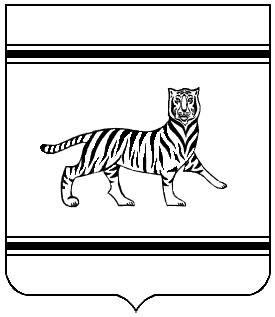 Муниципальное образование «Пашковское сельское поселение»Облученского муниципального районаЕврейской автономной областиСОБРАНИЕ ДЕПУТАТОВРЕШЕНИЕ23.12.2022                                                                                                                          № 181с. ПашковоО бюджете муниципального образования «Пашковское сельское поселение» на 2023 год и плановый период 2024 и 2025 годов  В соответствии с Бюджетным Кодексом Российской Федерации, на основании Устава муниципального образования «Пашковское сельское поселение» Облученского муниципального района Еврейской автономной области, Собрание депутатов РЕШИЛО:         1.Утвердить основные характеристики и иные показатели бюджета муниципального образования «Пашковское сельское поселение» (далее бюджет муниципального образования) на 2023 год: - прогнозируемый общий объем доходов бюджета муниципального образования в сумме 11579,2 тысяч рублей;- общий объем расходов бюджета муниципального образования в сумме 11579,2 тысяч рублей;- дефицит бюджета муниципального образования в сумме 0,0 тысяч рублей;- источники внутреннего финансирования дефицита бюджета муниципального образования согласно приложению 1 к настоящему решению;- верхний предел муниципального внутреннего долга бюджета муниципального образования на 01 января 2024 года в размере 0,0 тысяч рублей, в том числе по муниципальным гарантиям 0,0 тысяч рублей;- предельный объем муниципального долга на 2023 год в сумме 0,0 тысяч рублей;- объем межбюджетных трансфертов, получаемых из других бюджетов бюджетной системы Российской Федерации в 2023 году в сумме 9079,5 тысяч рублей и передаваемых в другие бюджеты бюджетной системы Российской Федерации в сумме 434,5 тысяч рублей.2. Утвердить основные характеристики и иные показатели бюджета муниципального образования на 2024 год и 2025 год: - прогнозируемый общий объем доходов бюджета муниципального образования на 2024 год в сумме 9256,0 тысяч рублей и на 2025 год в сумме 11855,8 тысяч рублей;-  общий объем расходов бюджета муниципального образования на 2024 год в сумме 9256,0 тысяч рублей и на 2025 год в сумме 11855,8 тысяч рублей;- дефицит бюджета муниципального образования на 2024 год в сумме 0,0 тысяч рублей и на 2025 год в сумме 0,0 тысяч рублей;- источники внутреннего финансирования дефицита бюджета муниципального образования на плановый период 2024 и 2025 годов согласно приложению 2 к настоящему решению;- условно утвержденные расходы муниципального образования на 2024 год в сумме 225,8 тысяч рублей, на 2025 в сумме 583,2 тысяч рублей;- верхний предел муниципального внутреннего долга бюджета муниципального образования на 01 января 2025 года в размере 0,0 тысяч рублей и на 01 января 2026 года 0,0 тысяч рублей,  в том числе по муниципальным гарантиям на 1 января 2025 года 0,0 тысяч рублей, на 1 января 2026 года 0,0 тысяч рублей;- предельный объем муниципального долга на 2024 год в сумме 0,0 тысяч рублей на 2025 год в сумме 0,0 тысяч рублей;- объем межбюджетных трансфертов, получаемых из других бюджетов бюджетной системы Российской Федерации в 2024 году в сумме 6523,3 тысяч рублей, в 2025 году в сумме 8798,1 тысяч рублей.3. Утвердить общий объем бюджетных ассигнований на исполнение публичных нормативных обязательств на 2023 год в сумме 204,0 тысяч рублей, на 2024 год в сумме 204,0 тысяч рублей и на 2025 год в сумме 204,0 тысяч рублей.	4. Учесть в бюджете муниципального образования поступление доходов:- на 2023 год согласно приложению 3 к настоящему решению;- на плановый период 2024 и 2025 годов согласно приложению 4 к настоящему решению.5. Утвердить распределение бюджетных ассигнований по разделам, подразделам, целевым статьям (муниципальным программам и непрограммным направлениям деятельности), группам видов расходов, классификации расходов бюджета муниципального образования:-   на 2023 год   согласно приложению 5 к настоящему решению;- на плановый период 2024 и 2025 годов согласно приложению 6 к настоящему решению. 6. Утвердить ведомственную структуру расходов бюджета муниципального образования:-  на 2023 год согласно приложению 7 к настоящему решению;- на плановый период 2024 и 2025 годов согласно приложению 8 к настоящему решению.7. Утвердить распределение бюджетных ассигнований по целевым статьям (муниципальным программа и непрограммным направлениям деятельности), группам видов расходов, классификации расходов бюджета муниципального образования:- на 2023 год согласно приложению 9 к настоящему решению;- на плановый период 2024 и 2025 годов согласно приложению 10 к настоящему решению.8. Утвердить объем расходов на реализацию муниципальных программ бюджета муниципального образования на 2023 год в сумме 6622,5 тысяч рублей. 9. Утвердить объем расходов на реализацию муниципальных программ муниципального образования на 2024 год в сумме 4771,4 тысяч рублей и на 2025 год в сумме 6658,4 тысяч рублей. 10. Направить субвенции, субсидии и иные межбюджетные трансферты, выделяемые из областного бюджета бюджету муниципального образования в 2023 году и плановом периоде 2024 – 2025 годов на исполнение бюджетных обязательств в соответствии с законом Еврейской автономной области «Об областном бюджете на 2023 год и плановый период 2024 – 2025 годов».11. В случае поступления в местный бюджет безвозмездных поступлений, в том числе грантов, с указанием целевого назначения бюджетные ассигнования получателям средств местного бюджета увеличиваются на поступившие суммы с направлением на цели, указанные передающей стороной и грантодателями.12. Утвердить объём межбюджетных трансфертов, передаваемых на исполнение отдельных полномочий поселения бюджету муниципального образования «Облученский муниципальный район» на 2023 год в сумме 434,5 тысяч рублей.13. Установить приоритетные направления, по которым осуществляется финансирование расходных обязательств бюджета поселения:1) выплата заработной платы и начислений на нее, выплата социального обеспечения и иные выплаты населению, уплата налогов и сборов;2) оплата коммунальных услуг, оплата услуг связи, оплата поставок топлива, обеспечение расходных обязательств бюджета поселения в части софинансирования.14. Установить, что администрация муниципального района не вправе принимать решения, приводящие к увеличению, в 2023 году и плановом периоде 2024 и 2025 годов, численности муниципальных служащих, а также расходов на их содержание.15. Контроль за исполнением настоящего решения возложить на постоянную комиссию Собрания депутатов по бюджету, налогам и сборам (Губа В. А.)16. Настоящее решение опубликовать в «Информационном сборнике» муниципального образования «Пашковское сельское поселение».17. Настоящее решение вступает в силу с 01 января 2023 года.Глава сельского поселения                                                                Н.В. Золотых                                                   Приложение № 5                                                                                                                                                          к решению                                                                                                                                                                          Собрания депутатов                                                                                                                                                                от  23.12.2022 № 181Распределение бюджетных ассигнований по разделам, подразделам, целевым статьям (муниципальным программам и непрограммным направлениям деятельности), группам видов расходов, классификации расходов бюджета муниципального образования «Пашковское сельское поселение»  на 2023 годПриложение № 6                                                                                                                                                          к решению                                                                                                                                                                          Собрания депутатов                                                                                                                                                                от 23.12.2022 № 181 Распределение бюджетных ассигнований по разделам, подразделам, целевым статьям (муниципальным программам и непрограммным направлениям деятельности), группам видов расходов, классификации расходов бюджета муниципального образования «Пашковское сельское поселение» на плановый период  2024 и 2025 годовПриложение № 7                                                                                                                                                          к решению                                                                                                                                                                          Собрания депутатов                                                                                                                                                                от 23.12.2022 № 181 Ведомственная структура расходов бюджета муниципального образования «Пашковское сельское поселение» на 2023 годПриложение № 8                                                                                                                                                          к решению                                                                                                                                                                          Собрания депутатов                                                                                                                                                                от 23.12.2022 № 181 Ведомственная структура расходов бюджета муниципального образования «Пашковское сельское поселение» на плановый период 2024 и 2025 годовПриложение № 9                                                                                                                                                    к решениюСобрания депутатовот 23.12.2022 № 181 Распределение бюджетных ассигнований по целевым статьям (муниципальным программам и непрограммным направлениям деятельности), группам видов расходов, классификации расходов бюджета муниципального образования «Пашковское сельское поселение» на 2023 годПриложение № 10                                                                                                                                                          к решениюСобрания депутатовот 23.12.2022 № 181 Распределение бюджетных ассигнований по целевым статьям (муниципальным программам и непрограммным направлениям деятельности), группам видов расходов, классификации расходов бюджета муниципального образования «Пашковское сельское поселение» на плановый период 2024 и 2025 годыПриложение № 1      к решениюПриложение № 1      к решениюСобрания депутатов от   23.12.2022 № 181Собрания депутатов от   23.12.2022 № 181Источники финансирования дефицита бюджета муниципального образования «Пашковское сельское поселение» на 2023 годИсточники финансирования дефицита бюджета муниципального образования «Пашковское сельское поселение» на 2023 годИсточники финансирования дефицита бюджета муниципального образования «Пашковское сельское поселение» на 2023 годИсточники финансирования дефицита бюджета муниципального образования «Пашковское сельское поселение» на 2023 годИсточники финансирования дефицита бюджета муниципального образования «Пашковское сельское поселение» на 2023 годИсточники финансирования дефицита бюджета муниципального образования «Пашковское сельское поселение» на 2023 год Код главного администратора источников финансирования дефицита бюджетаКод источников  финансирования дефицита бюджета  Наименование кода группы, подгруппы, статьи, вида источника финансирования дефицита бюджетов, кода классификации операций сектора государственного управления, относящихся к источникам финансирования дефицита бюджетов Российской федерацииНаименование кода группы, подгруппы, статьи, вида источника финансирования дефицита бюджетов, кода классификации операций сектора государственного управления, относящихся к источникам финансирования дефицита бюджетов Российской федерацииНаименование кода группы, подгруппы, статьи, вида источника финансирования дефицита бюджетов, кода классификации операций сектора государственного управления, относящихся к источникам финансирования дефицита бюджетов Российской федерацииСумматысяч рублей12333420301000000000000000Источники внутреннего финансирования дефицитов бюджетовИсточники внутреннего финансирования дефицитов бюджетовИсточники внутреннего финансирования дефицитов бюджетов0,020301050000000000000Изменение остатков средств на счетах по учету средств бюджетаИзменение остатков средств на счетах по учету средств бюджетаИзменение остатков средств на счетах по учету средств бюджета0,020301050000000000500Увеличение остатков средств  бюджетовУвеличение остатков средств  бюджетовУвеличение остатков средств  бюджетов-11579,220301050200000000500Увеличение прочих  остатков средств  бюджетовУвеличение прочих  остатков средств  бюджетовУвеличение прочих  остатков средств  бюджетов-11579,220301050201000000510Увеличение прочих остатков денежных средств  бюджетовУвеличение прочих остатков денежных средств  бюджетовУвеличение прочих остатков денежных средств  бюджетов-11579,220301050201100000510Увеличение прочих остатков денежных средств бюджетов сельских  поселенийУвеличение прочих остатков денежных средств бюджетов сельских  поселенийУвеличение прочих остатков денежных средств бюджетов сельских  поселений-11579,220301050000000000600Уменьшение остатков средств  бюджетовУменьшение остатков средств  бюджетовУменьшение остатков средств  бюджетов11579,220301050200000000600Уменьшение прочих  остатков средств  бюджетовУменьшение прочих  остатков средств  бюджетовУменьшение прочих  остатков средств  бюджетов11579,220301050201000000610Уменьшение прочих остатков денежных средств  бюджетовУменьшение прочих остатков денежных средств  бюджетовУменьшение прочих остатков денежных средств  бюджетов11579,220301050201100000610Уменьшение прочих остатков денежных средств бюджетов сельских поселенийУменьшение прочих остатков денежных средств бюджетов сельских поселенийУменьшение прочих остатков денежных средств бюджетов сельских поселений11579,2Приложение № 2      к решениюПриложение № 2      к решениюПриложение № 2      к решениюСобрания депутатов  от   23.12.2022 № 181 Собрания депутатов  от   23.12.2022 № 181 Собрания депутатов  от   23.12.2022 № 181 Источники финансирования дефицита бюджета муниципального образования «Пашковское сельское поселение» на плановый период 2024 и 2025 годов Источники финансирования дефицита бюджета муниципального образования «Пашковское сельское поселение» на плановый период 2024 и 2025 годов Источники финансирования дефицита бюджета муниципального образования «Пашковское сельское поселение» на плановый период 2024 и 2025 годов Источники финансирования дефицита бюджета муниципального образования «Пашковское сельское поселение» на плановый период 2024 и 2025 годов Источники финансирования дефицита бюджета муниципального образования «Пашковское сельское поселение» на плановый период 2024 и 2025 годов Источники финансирования дефицита бюджета муниципального образования «Пашковское сельское поселение» на плановый период 2024 и 2025 годов Источники финансирования дефицита бюджета муниципального образования «Пашковское сельское поселение» на плановый период 2024 и 2025 годов  Код главного администратора источников финансирования дефицита бюджетаКод источников  финансирования дефицита бюджета  Наименование кода группы, подгруппы, статьи, вида источника финансирования дефицита бюджетов, кода классификации операций сектора государственного управления, относящихся к источникам финансирования дефицита бюджетов Российской федерацииНаименование кода группы, подгруппы, статьи, вида источника финансирования дефицита бюджетов, кода классификации операций сектора государственного управления, относящихся к источникам финансирования дефицита бюджетов Российской федерацииНаименование кода группы, подгруппы, статьи, вида источника финансирования дефицита бюджетов, кода классификации операций сектора государственного управления, относящихся к источникам финансирования дефицита бюджетов Российской федерации2024 год2025 год Код главного администратора источников финансирования дефицита бюджетаКод источников  финансирования дефицита бюджета  Наименование кода группы, подгруппы, статьи, вида источника финансирования дефицита бюджетов, кода классификации операций сектора государственного управления, относящихся к источникам финансирования дефицита бюджетов Российской федерацииНаименование кода группы, подгруппы, статьи, вида источника финансирования дефицита бюджетов, кода классификации операций сектора государственного управления, относящихся к источникам финансирования дефицита бюджетов Российской федерацииНаименование кода группы, подгруппы, статьи, вида источника финансирования дефицита бюджетов, кода классификации операций сектора государственного управления, относящихся к источникам финансирования дефицита бюджетов Российской федерациисумматысяч рублейсумматысяч рублей123334520301000000000000000Источники внутреннего финансирования дефицитов бюджетовИсточники внутреннего финансирования дефицитов бюджетовИсточники внутреннего финансирования дефицитов бюджетов0,00,020301050000000000000Изменение остатков средств на счетах по учету средств бюджетаИзменение остатков средств на счетах по учету средств бюджетаИзменение остатков средств на счетах по учету средств бюджета0,00,020301050000000000500Увеличение остатков средств  бюджетовУвеличение остатков средств  бюджетовУвеличение остатков средств  бюджетов-9256,0-11855,820301050200000000500Увеличение прочих  остатков средств  бюджетовУвеличение прочих  остатков средств  бюджетовУвеличение прочих  остатков средств  бюджетов-9256,0-11855,820301050201000000510Увеличение прочих остатков денежных средств  бюджетовУвеличение прочих остатков денежных средств  бюджетовУвеличение прочих остатков денежных средств  бюджетов-9256,0-11855,820301050201100000510Увеличение прочих остатков денежных средств бюджетов сельских  поселенийУвеличение прочих остатков денежных средств бюджетов сельских  поселенийУвеличение прочих остатков денежных средств бюджетов сельских  поселений-9256,0-11855,820301050000000000600Уменьшение остатков средств  бюджетовУменьшение остатков средств  бюджетовУменьшение остатков средств  бюджетов9256,011855,820301050200000000600Уменьшение прочих  остатков средств  бюджетовУменьшение прочих  остатков средств  бюджетовУменьшение прочих  остатков средств  бюджетов9256,011855,820301050201000000610Уменьшение прочих остатков денежных средств  бюджетовУменьшение прочих остатков денежных средств  бюджетовУменьшение прочих остатков денежных средств  бюджетов9256,011855,820301050201100000610Уменьшение прочих остатков денежных средств бюджетов сельских поселенийУменьшение прочих остатков денежных средств бюджетов сельских поселенийУменьшение прочих остатков денежных средств бюджетов сельских поселений9256,011855,8       Приложение №  3       Приложение №  3к решению к решению Собрания депутатовСобрания депутатов      от   23.12.2022 № 181       от   23.12.2022 № 181 Поступление доходов в бюджет муниципального образования «Пашковское сельское поселение» на 2023 годПоступление доходов в бюджет муниципального образования «Пашковское сельское поселение» на 2023 годПоступление доходов в бюджет муниципального образования «Пашковское сельское поселение» на 2023 годПоступление доходов в бюджет муниципального образования «Пашковское сельское поселение» на 2023 годКод бюджетной классификацииКод бюджетной классификацииНаименования кода доходовСумматысяч рублейГлавногоадминнистраторадоходовдоходов бюджета сельского поселенияНаименования кода доходовСумматысяч рублей00010000000000000000Налоговые и неналоговые доходы2499,718210100000000000000Налоги на прибыль, доходы1980,018210102000010000110Налоги на доходы физических лиц1980,018210102010010000110Налог на доходы физических лиц с доходов, источником которых является налоговый агент,  за исключением доходов, в отношении которых исчисление и уплата налога осуществляются в соответствии со статьями 227, 227¹ и 228 Налогового кодекса Российской Федерации1980,000010500000000000000Налоги на совокупный доход200,018210503000010000110Единый сельскохозяйственный налог200,018210503010010000110Единый сельскохозяйственный налог200,000010600000000000000Налоги на имущество241,018210601000000000110Налог на имущество физических лиц17,018210601030100000110Налог на имущество физических лиц, взимаемый по ставкам, применяемым к объектам налогообложения, расположенным в границах сельских поселений17,018210606000000000110Земельный налог224,018210606030000000110Земельный налог с организаций210,018210606033100000110Земельный налог с организаций, обладающих земельным участком, расположенным в границах сельских поселений210,018210606040000000110Земельный налог с физических лиц14,018210606043100000110Земельный налог с физических лиц, обладающих земельным участком, расположенным в границах сельских поселений14,000011100000000000000Доходы от использования  имущества, находящегося в государственной и муниципальной собственности25,700011105000000000120Доходы, получаемые в виде арендной либо иной платы за передачу в возмездное пользование государственного и муниципального имущества (за исключением имущества бюджетных и автономных учреждений, а также имущества государственных и муниципальных унитарных предприятий, в том числе казенных)25,700011105030000000120Доходы от сдачи в аренду имущества, находящегося в оперативном управлении органов государственной власти, органов местного самоуправления, государственных внебюджетных фондов и созданных ими учреждений ( за исключением имущества бюджетных и   автономных  учреждений)25,720311105035100000120Доходы от сдачи в аренду имущества, находящегося в оперативном управлении органов  управления сельских поселений и созданных ими учреждений ( за исключением имущества муниципальных бюджетных и  автономных  учреждений)25,700011300000000000000Доходы от оказания платных услуг и компенсации  затрат государства53,000011301000000000130 Доходы от оказания платных услуг (работ)  53,000011301990000000130Прочие доходы от оказания платных услуг (работ)53,000011301995100000130Прочие доходы от оказания платных услуг (работ) получателями средств бюджетов сельских поселений53,000020000000000000000Безвозмездные поступления9079,500020200000000000000Безвозмездные поступления от других бюджетов бюджетной системы Российской Федерации9079,500020210000000000150Дотации бюджетам бюджетной системы Российской Федерации6966,000020215001000000150Дотации на выравнивание бюджетной обеспеченности6535,720320215001100000150Дотации бюджетам сельских поселений на выравнивание бюджетной обеспеченности из бюджета субъекта Российской Федерации6535,700020215002000000150Дотации бюджетам на поддержку мер по обеспечению сбалансированности бюджетов430,320320215002100000150Дотации бюджетам сельских поселений на поддержку мер по обеспечению сбалансированности бюджетов430,300020220000000000150Субсидии бюджетам бюджетной системы Российской Федерации (межбюджетные субсидии)1933,400020220299000000150Субсидии бюджетам муниципальных образований на обеспечение мероприятий по переселению граждан из аварийного жилищного фонда, в том числе переселению граждан из аварийного жилищного фонда с учетом необходимости развития малоэтажного жилищного строительства, за счет средств, поступивших от государственной корпорации - Фонда содействия реформированию жилищно-коммунального хозяйства1750,921320220299100000150Субсидии бюджетам сельских поселений на обеспечение мероприятий по переселению граждан из аварийного жилищного фонда, в том числе переселению граждан из аварийного жилищного фонда с учетом необходимости развития малоэтажного жилищного строительства, за счет средств, поступивших от государственной корпорации - Фонда содействия реформированию жилищно-коммунального хозяйства1750,900020225299000000150Субсидии бюджетам на софинансирование расходных обязательств субъектов Российской Федерации, связанных с реализацией федеральной целевой программы "Увековечение памяти погибших при защите Отечества на 2019 - 2024 годы"142,021320225299100000150Субсидии бюджетам сельских поселений на софинансирование расходных обязательств субъектов Российской Федерации, связанных с реализацией федеральной целевой программы "Увековечение памяти погибших при защите Отечества на 2019 - 2024 годы"142,000020225519000000150Субсидии бюджетам на поддержку отрасли культуры40,521320225519100000150Субсидии бюджетам сельских поселений на поддержку отрасли культуры40,500020230000000000150Субвенции бюджетам бюджетной системы Российской Федерации180,100020230024000000150Субвенции местным бюджетам на выполнение передаваемых полномочий субъектов Российской Федерации10,221320230024100000150Субвенции бюджетам сельских поселений на выполнение передаваемых полномочий субъектов Российской Федерации10,200020235118000000150Субвенции бюджетам на осуществление первичного воинского учета органами местного самоуправления поселений, муниципальных и городских округов145,321320235118100000150Субвенции бюджетам сельских поселений на осуществление первичного воинского учета органами местного самоуправления поселений, муниципальных и городских округов145,300020235930000000150Субвенции бюджетам на государственную регистрацию актов гражданского состояния24,621320235930100000150Субвенции бюджетам сельских поселений на государственную регистрацию актов гражданского состояния24,6ВСЕГО ВСЕГО ВСЕГО 11579,2                                                       Приложение №  4                                                       Приложение №  4                                                       Приложение №  4к решению к решению к решению Собрания депутатовСобрания депутатовСобрания депутатовот   23.12.2022 № 181 от   23.12.2022 № 181 от   23.12.2022 № 181 Поступление доходов в бюджет муниципального образования «Пашковское сельское поселение» на плановый период 2024 и 2025 годовПоступление доходов в бюджет муниципального образования «Пашковское сельское поселение» на плановый период 2024 и 2025 годовПоступление доходов в бюджет муниципального образования «Пашковское сельское поселение» на плановый период 2024 и 2025 годовПоступление доходов в бюджет муниципального образования «Пашковское сельское поселение» на плановый период 2024 и 2025 годовПоступление доходов в бюджет муниципального образования «Пашковское сельское поселение» на плановый период 2024 и 2025 годовПоступление доходов в бюджет муниципального образования «Пашковское сельское поселение» на плановый период 2024 и 2025 годовКод бюджетной классификацииКод бюджетной классификацииКод бюджетной классификацииНаименования кода доходов2024 год сумматысяч рублей2025 год сумматысяч рублейГлавногоадминнистраторадоходовдоходов бюджета сельского поселениядоходов бюджета сельского поселенияНаименования кода доходов2024 год сумматысяч рублей2025 год сумматысяч рублей0001000000000000000010000000000000000Налоговые и неналоговые доходы2732,73057,71821010000000000000010100000000000000Налоги на прибыль, доходы2210,02533,01821010200001000011010102000010000110Налоги на доходы физических лиц2210,02533,01821010201001000011010102010010000110Налог на доходы физических лиц с доходов, источником которых является налоговый агент,  за исключением доходов, в отношении которых исчисление и уплата налога осуществляются в соответствии со статьями 227, 227¹ и 228 Налогового кодекса Российской Федерации2210,02533,00001050000000000000010500000000000000Налоги на совокупный доход200,0200,01821050300001000011010503000010000110Единый сельскохозяйственный налог200,0200,01821050301001000011010503010010000110Единый сельскохозяйственный налог200,0200,00001060000000000000010600000000000000Налоги на имущество244,0246,01821060100000000011010601000000000110Налог на имущество физических лиц20,020,01821060103010000011010601030100000110Налог на имущество физических лиц, взимаемый по ставкам, применяемым к объектам налогообложения, расположенным в границах сельских поселений20,020,01821060600000000011010606000000000110Земельный налог224,0226,01821060603000000011010606030000000110Земельный налог с организаций210,0210,01821060603310000011010606033100000110Земельный налог с организаций, обладающих земельным участком, расположенным в границах сельских поселений210,0210,01821060604000000011010606040000000110Земельный налог с физических лиц14,016,01821060604310000011010606043100000110Земельный налог с физических лиц, обладающих земельным участком, расположенным в границах сельских поселений14,016,00001110000000000000011100000000000000Доходы от использования  имущества, находящегося в государственной  и  муниципальной собственности25,725,70001110500000000012011105000000000120Доходы, получаемые в виде арендной либо иной платы за передачу в возмездное пользование государственного и муниципального имущества (за исключением имущества бюджетных и автономных учреждений, а также имущества государственных и муниципальных унитарных предприятий, в том числе казенных)25,725,70001110503000000012011105030000000120Доходы от сдачи в аренду имущества, находящегося в оперативном управлении органов государственной власти, органов местного самоуправления, государственных внебюджетных фондов и созданных ими учреждений (за исключением имущества бюджетных и автономных  учреждений)25,725,72131110503510000012011105035100000120Доходы от сдачи в аренду имущества, находящегося в оперативном управлении органов  управления сельских поселений и созданных ими учреждений ( за исключением имущества муниципальных бюджетных и  автономных  учреждений)25,725,70001130000000000000011300000000000000Доходы от оказания платных услуг и компенсации  затрат государства53,053,00001130100000000013011301000000000130 Доходы от оказания платных услуг (работ)  53,053,00001130199000000013011301990000000130Прочие доходы от оказания платных услуг (работ)53,053,02131130199510000013011301995100000130Прочие доходы от оказания платных услуг (работ) получателями средств бюджетов сельских поселений53,053,00002000000000000000020000000000000000Безвозмездные поступления6523,38798,10002020000000000000020200000000000000Безвозмездные поступления от других бюджетов бюджетной системы Российской Федерации6523,38798,10002021000000000015020210000000000150Дотации бюджетам бюджетной системы Российской Федерации6300,58605,50002021500100000015020215001000000150Дотации на выравнивание бюджетной обеспеченности5300,96458,42032021500110000015020215001100000150Дотации бюджетам сельских поселений на выравнивание бюджетной обеспеченности из бюджета субъекта Российской Федерации5300,96458,40002021500200000015020215002000000150Дотации бюджетам на поддержку мер по обеспечению сбалансированности бюджетов999,62147,12032021500210000015020215002100000150Дотации бюджетам сельских поселений на поддержку мер по обеспечению сбалансированности бюджетов999,62147,10002022000000000015020220000000000150Субсидии бюджетам бюджетной системы Российской Федерации (межбюджетные субсидии)35,80,00002022551900000015020225519000000150Субсидии бюджетам на поддержку отрасли культуры35,80,02132022551910000015020225519100000150Субсидии бюджетам сельских поселений на поддержку отрасли культуры35,80,00002023000000000015020230000000000150Субвенции бюджетам бюджетной системы Российской Федерации187,0192,60002023002400000015020230024000000150Субвенции местным бюджетам на выполнение передаваемых полномочий субъектов Российской Федерации10,210,22132023002410000015020230024100000150Субвенции бюджетам сельских поселений на выполнение передаваемых полномочий субъектов Российской Федерации10,210,20002023511800000015020235118000000150Субвенции бюджетам на осуществление первичного воинского учета органами местного самоуправления поселений, муниципальных и городских округов152,2157,82132023511810000015020235118100000150Субвенции бюджетам сельских поселений на осуществление первичного воинского учета органами местного самоуправления поселений, муниципальных и городских округов152,2157,80002023593000000015020235930000000150Субвенции бюджетам на государственную регистрацию актов гражданского состояния24,624,62132023593010000015020235930100000150Субвенции бюджетам сельских поселений на государственную регистрацию актов гражданского состояния24,624,6ВСЕГО ВСЕГО ВСЕГО ВСЕГО 9256,011855,8НаименованиеКоды бюджетной классификацииКоды бюджетной классификацииКоды бюджетной классификацииСумма, тысяч рублейНаименованиеКоды бюджетной классификацииКоды бюджетной классификацииКоды бюджетной классификацииСумма, тысяч рублейНаименованиераздел, подразделцелевая статьявид расходаСумма, тысяч рублей12345Общегосударственные вопросы01.0000000000000004646,9Функционирование высшего должностного лица субъекта Российской Федерации и муниципального образования01.0200000000000001270,0Непрограммные направления деятельности органов и должностных лиц местного самоуправления01.0299000000000001270,0Функционирование высшего должностного лица муниципального образования01.0299100000000001270,0Глава муниципального образования01.0299100100100001270,0Расходы на выплаты персоналу в целях обеспечения выполнения функций государственными (муниципальными) органами, казенными учреждениями, органами управления государственными внебюджетными фондами01.0299100100101001270,0Функционирование Правительства Российской Федерации, высших исполнительных органов государственной власти субъектов Российской Федерации, местных администраций01.0400000000000002163,8Непрограммные направления деятельности органов и должностных лиц местного самоуправления01.0499000000000002163,8Функционирование органов исполнительной власти местного самоуправления01.0499400000000002163,8Расходы на оплату труда и начисления на выплаты по оплате труда01.049940001010000600,0Расходы на выплаты персоналу в целях обеспечения выполнения функций государственными (муниципальными) органами, казенными учреждениями, органами управления государственными внебюджетными фондами01.049940001010100600,0Расходы на обеспечение деятельности учреждения01.049940001100000473,6Расходы на выплаты персоналу в целях обеспечения выполнения функций государственными (муниципальными) органами, казенными учреждениями, органами управления государственными внебюджетными фондами01.04994000110010013,0Закупка товаров, работ и услуг для обеспечения государственных (муниципальных) нужд01.049940001100200446,6Иные бюджетные ассигнования01.04994000110080014,0Расходы на оплату труда и начисления на выплаты по оплате труда01.049940001М100001080,0Расходы на выплаты персоналу в целях обеспечения выполнения функций государственными (муниципальными) органами, казенными учреждениями, органами управления государственными внебюджетными фондами01.049940001М101001080,0Осуществление отдельных государственных полномочий по предоставлению гражданам актов , необходимых для получения государственной поддержки личных подсобных хозяйств населения по субсидированию части затрат01.0499400021000001,5Закупка товаров, работ и услуг для обеспечения государственных (муниципальных) нужд01.0499400021002001,5Осуществление управленческих функций по применению законодательства об административных правонарушениях01.0499400212700008,7Закупка товаров, работ и услуг для обеспечения государственных (муниципальных) нужд01.0499400212702008,7Другие общегосударственные вопросы01.1300000000000001213,1Муниципальная программа "Развитие жилищно-коммунального хозяйства на территории муниципального образования "Пашковское сельское поселение" на 2023-2025 годы"01.130400000000000430,0Подпрограмма "Ремонт жилищного фонда на территории Пашковского сельского поселения" 01.130410000000000430,0Основное мероприятие "Перечисление средств на формирование фонда по проведению капитального ремонта общего имущества многоквартирных домов, находящихся в собственности сельского поселения"01.130410100000000430,0Перечисление средств на формирование фонда по проведению капитального ремонта общего имущества многоквартирных домов, находящихся в собственности сельского поселения01.130410104101000430,0Закупка товаров, работ и услуг для обеспечения государственных (муниципальных) нужд01.130410104101200430,0Муниципальная программа "Профилактика терроризма и экстремизма, а также минимизация и (или) ликвидация последствий проявлений терроризма и экстремизма в границах муниципального образования "Пашковское сельское поселение" на 2023-2025 гг."01.1307000000000002,0Основное мероприятие: Организация и осуществления мероприятий по профилактике терроризма и экстремизма, а также минимизация и (или) ликвидация последствий проявлений терроризма и экстремизма на территории муниципального образования01.1307001000000002,0Регулярное информирование населения сельского поселения посредством наглядной агитации (стенды) размещаемой в местах массового пребывания населения (дома, культуры, магазины, почта), о действиях при угрозе террористического и иного акта чрезвычайного характера. Размещение информации на сайте сельского поселения01.130700101Т010002,0Закупка товаров, работ и услуг для обеспечения государственных (муниципальных) нужд01.130700101Т012002,0Муниципальная программа "Профилактика правонарушений на территории муниципального образования "Пашковское сельское поселение" на 2023-2025 годы"01.13080000000000042,0Основное мероприятие "Мероприятия по выявлению и уничтожению сырьевой базы наркосодержащих растений"01.13080010000000040,0Расходы направленны на реализацию мероприятий по выявлению и уничтожению сырьевой базы наркосодержащих растений01.13080011300000040,0Закупка товаров, работ и услуг для обеспечения государственных (муниципальных) нужд01.13080011300020040,0Основное мероприятие "Мероприятия, направленные на информирование населения Пашковского сельского поселения по проблемам злоупотребления психоактивными веществами"01.1308002000000002,0Расходы направленны на мероприятия по  информированию населения Пашковского сельского поселения по проблемам злоупотребления психоактивными веществами01.1308002140000002,0Закупка товаров, работ и услуг для обеспечения государственных (муниципальных) нужд01.1308002140002002,0Непрограммные направления деятельности органов и должностных лиц местного самоуправления01.139900000000000739,1Функционирование органов исполнительной власти местного самоуправления01.139940000000000739,1Оценка недвижимости, признание прав и регулирование отношений по муниципальной собственности01.139940009002000714,5Закупка товаров, работ и услуг для обеспечения государственных (муниципальных) нужд01.139940009002200714,5Осуществление переданных полномочий Российской Федерации на государственную регистрацию актов гражданского состояния01.13994005930000024,6Расходы на выплаты персоналу в целях обеспечения выполнения функций государственными (муниципальными) органами, казенными учреждениями, органами управления государственными внебюджетными фондами01.13994005930010024,6Национальная оборона02.000000000000000145,3Мобилизационная и вневойсковая подготовка02.030000000000000145,3Непрограммные направления деятельности органов и должностных лиц местного самоуправления02.039900000000000145,3Функционирование органов исполнительной власти местного самоуправления02.039940000000000145,3Осуществление первичного воинского учета на территориях, где отсутствуют военные комиссариаты02.039940051180000145,3Расходы на выплаты персоналу в целях обеспечения выполнения функций государственными (муниципальными) органами, казенными учреждениями, органами управления государственными внебюджетными фондами02.039940051180100145,3Национальная безопасность и правоохранительная деятельность03.000000000000000300,0Защита населения и территории от чрезвычайных ситуаций природного и техногенного характера, пожарная безопасность03.100000000000000300,0Муниципальная программа "Обеспечение первичных мер пожарной безопасности в границах населенных пунктов муниципального образования "Пашковское сельское поселение" на 2023-2025 годы"03.100200000000000300,0Основное мероприятие "Мероприятия, направленные на реализацию мер по обеспечению пожарной безопасности на территории муниципального образования"03.100200100000000300,0Расходы направленны  на реализацию мер по обеспечению пожарной безопасности03.100200112301000300,0Закупка товаров, работ и услуг для обеспечения государственных (муниципальных) нужд03.100200112301200300,0Национальная экономика04.00000000000000025,0Сельское хозяйство и рыболовство04.05000000000000025,0Муниципальная программа "Содействие в развитии сельскохозяйственного производства и создание условий для развития малого и среднего предпринимательства на территории муниципального образования "Пашковское сельское поселение" на 2023-2025  годы"04.05090000000000025,0Основное мероприятие "Мероприятия по оказанию содействия в развитии сельскохозяйственного производства и создание условий для развития малого и среднего предпринимательства на территории муниципального образования "Пашковское сельское поселение" 04.05090010000000025,0Расходы направленны на реализацию мероприятий по оказанию содействия в развитии сельскохозяйственного производства и создание условий для развития малого и среднего предпринимательства04.05090010450000025,0Закупка товаров, работ и услуг для обеспечения государственных (муниципальных) нужд04.05090010450020025,0Жилищно-коммунальное хозяйство05.0000000000000002277,9Жилищное хозяйство05.0100000000000001780,9Муниципальная программа "Развитие жилищно-коммунального хозяйства на территории муниципального образования "Пашковское сельское поселение" на 2023-2025 годы"05.01040000000000030,0Подпрограмма "Ремонт жилищного фонда на территории Пашковского сельского поселения" 05.01041000000000030,0Основное мероприятие "Организация и проведение ремонта муниципального жилищного фонда в сельском поселении"05.01041020000000030,0Расходы направленны на организацию и проведение ремонта муниципального жилищного фонда в сельском поселении05.01041020410200030,0Закупка товаров, работ и услуг для обеспечения государственных (муниципальных) нужд05.01041020410220030,0Муниципальная программа «Муниципальная адресная программа по переселению граждан из аварийного жилищного фонда, признанного таковым до 1 января 2017 года, на период 2019-2025 годов» на территории муниципального образования «Пашковское сельское поселение»05.0111000000000001750,9Федеральный проект "Обеспечение устойчивого сокращения непригодного для проживания жилищного фонда"05.01110F3000000001750,9Обеспечение мероприятий по переселению граждан из аварийного жилищного фонда, в том числе переселению граждан из аварийного жилищного фонда с учетом необходимости развития малоэтажного жилищного строительства, за счет средств, поступивших от государственной корпорации - Фонда содействия реформированию жилищно-коммунального хозяйства.05.01110F3674830001750,9Капитальные вложения в объекты  государственной (муниципальной) собственности05.01110F3674834001750,9Благоустройство05.030000000000000497,0Муниципальная программа "Развитие жилищно-коммунального хозяйства на территории муниципального образования "Пашковское сельское поселение" на 2023-2025 годы"05.030400000000000355,0Подпрограмма "Благоустройство территории населенных пунктов Пашковского сельского поселения" 05.030450000000000355,0Основное мероприятие "Организация и проведение мероприятий в области благоустройства  территории поселения"05.030450100000000355,0Организация уличного освещения05.03045010500100090,0Закупка товаров, работ и услуг для обеспечения государственных (муниципальных) нужд05.03045010500120090,0Организация ритуальных услуг и содержание мест захоронения05.030450105002000100,0Закупка товаров, работ и услуг для обеспечения государственных (муниципальных) нужд05.030450105002200100,0Организация и проведение прочих мероприятий и ремонтных работ в области благоустройства территории сельского поселения05.030450105005000125,0Закупка товаров, работ и услуг для обеспечения государственных (муниципальных) нужд05.030450105005200125,0Уборка общественных территорий и несанкционированных свалок05.03045010500600040,0Закупка товаров, работ и услуг для обеспечения государственных (муниципальных) нужд05.03045010500620040,0Муниципальная программа «Увековечивание памяти погибших при защите Отечества на территории муниципального образования «Пашковское сельское поселение Облученского муниципального района еврейской автономной области» на 2023 год»05.031200000000000142,0Основное мероприятие: Проведение восстановительных работ мест захоронений05.031200100000000142,0Обустройство и восстановление воинских захоронений, находящихся в государственной собственности05.0312001R2990000142,0Закупка товаров, работ и услуг для обеспечения государственных (муниципальных) нужд05.0312001R2990200142,0Культура, кинематография08.0000000000000003445,6Культура08.0100000000000003445,6Муниципальная программа "Развитие культуры в муниципальном образовании "Пашковское сельское поселение" на 2023-2025 годы"08.0105000000000003445,6Основное мероприятие "Обеспечение деятельности (оказание услуг) подведомственных учреждений по организации досуга и обеспечения жителей поселения услугами организаций культуры и библиотечного обслуживания" 08.0105001000000003432,6Расходы на оплату труда и начисления на выплаты по оплате труда08.0105001010100001480,8Расходы на выплаты персоналу в целях обеспечения выполнения функций государственными (муниципальными) органами, казенными учреждениями, органами управления государственными внебюджетными фондами08.0105001010101001480,8Расходы на обеспечение деятельности учреждения08.0105001011000001911,3Закупка товаров, работ и услуг для обеспечения государственных (муниципальных) нужд08.0105001011002001906,3Иные бюджетные ассигнования08.0105001011008005,0Поддержка отрасли культуры08.0105001R519000040,5Закупка товаров, работ и услуг для обеспечения государственных (муниципальных) нужд08.0105001R519020040,5Основное мероприятие "Создание условий для массового отдыха жителей поселения и организация обустройства мест массового отдыха населения"08.0105002000000003,0Расходы направленны на создание условий для массового отдыха жителей поселения и организацию обустройства мест массового отдыха населения08.0105002080010003,0Закупка товаров, работ и услуг для обеспечения государственных (муниципальных) нужд08.0105002080012003,0Основное мероприятие "Сохранение, использование и популяризация объектов культурного наследия"08.01050030000000010,0Расходы направленны на сохранение, использование и популяризация объектов культурного наследия08.01050030800200010,0Закупка товаров, работ и услуг для обеспечения государственных (муниципальных) нужд08.01050030800220010,0Социальная политика10.000000000000000204,0Пенсионное обеспечение10.010000000000000204,0Непрограммные направления деятельности органов и должностных лиц местного самоуправления10.019900000000000204,0Функционирование органов исполнительной власти местного самоуправления10.019940000000000204,0Доплаты к пенсиям муниципальных служащих10.019940049101000204,0Социальное обеспечение и иные выплаты населению 10.019940049101300204,0Физическая культура и спорт11.000000000000000100,0Физическая культура11.010000000000000100,0Муниципальная программа "Развитие физической культуры и спорта на территории Пашковского сельского поселения на 2023-2025 годы"11.010600000000000100,0Основное мероприятие "Обеспечение условий для развития физической культуры и спорта на территории Пашковского сельского поселения"11.010600100000000100,0Расходы на мероприятия по развитию физической культуры и спорта11.010600109701000100,0Закупка товаров, работ и услуг для обеспечения государственных (муниципальных) нужд11.010600109701200100,0Межбюджетные трансферты общего характера бюджетам бюджетной системы Российской Федерации14.000000000000000434,5Прочие межбюджетные трансферты общего характера14.030000000000000434,5Непрограммные направления деятельности органов и должностных лиц местного самоуправления14.039900000000000434,5Функционирование органов исполнительной власти местного самоуправления14.039940000000000434,5Межбюджетные трансферты в части деятельности финансового органа14.039940014001000398,8Межбюджетные трансферты14.039940014001500398,8Межбюджетные трансферты в части деятельности контрольного ревизионного органа14.03994001400200035,7Межбюджетные трансферты14.03994001400250035,7Всего0000000000000011579,2НаименованиеКоды бюджетной классификацииКоды бюджетной классификацииКоды бюджетной классификацииСумма, тысяч рублейСумма, тысяч рублейНаименованиеКоды бюджетной классификацииКоды бюджетной классификацииКоды бюджетной классификацииСумма, тысяч рублейСумма, тысяч рублейНаименованиераздел, подразделцелевая статьявид расхода2024 год2025 год123456Общегосударственные вопросы01.0000000000000003930,64304,4Функционирование высшего должностного лица субъекта Российской Федерации и муниципального образования01.0200000000000001270,01320,0Непрограммные направления деятельности органов и должностных лиц местного самоуправления01.0299000000000001270,01320,0Функционирование высшего должностного лица муниципального образования01.0299100000000001270,01320,0Глава муниципального образования01.0299100100100001270,01320,0Расходы на выплаты персоналу в целях обеспечения выполнения функций государственными (муниципальными) органами, казенными учреждениями, органами управления государственными внебюджетными фондами01.0299100100101001270,01320,0Функционирование Правительства Российской Федерации, высших исполнительных органов государственной власти субъектов Российской Федерации, местных администраций01.0400000000000002178,02020,6Непрограммные направления деятельности органов и должностных лиц местного самоуправления01.0499000000000002178,02020,6Функционирование органов исполнительной власти местного самоуправления01.0499400000000002178,02020,6Расходы на оплату труда и начисления на выплаты по оплате труда01.049940001010000700,0750,0Расходы на выплаты персоналу в целях обеспечения выполнения функций государственными (муниципальными) органами, казенными учреждениями, органами управления государственными внебюджетными фондами01.049940001010100700,0750,0Расходы на обеспечение деятельности учреждения01.049940001100000343,6463,6Расходы на выплаты персоналу в целях обеспечения выполнения функций государственными (муниципальными) органами, казенными учреждениями, органами управления государственными внебюджетными фондами01.04994000110010013,013,0Закупка товаров, работ и услуг для обеспечения государственных (муниципальных) нужд01.049940001100200316,6436,6Иные бюджетные ассигнования01.04994000110080014,014,0Расходы на оплату труда и начисления на выплаты по оплате труда01.049940001М100001124,2796,8Расходы на выплаты персоналу в целях обеспечения выполнения функций государственными (муниципальными) органами, казенными учреждениями, органами управления государственными внебюджетными фондами01.049940001М101001124,2796,8Осуществление отдельных государственных полномочий по предоставлению гражданам актов, необходимых для получения государственной поддержки личных подсобных хозяйств населения по субсидированию части затрат01.0499400021000001,51,5Закупка товаров, работ и услуг для обеспечения государственных (муниципальных) нужд01.0499400021002001,51,5Осуществление управленческих функций по применению законодательства об административных правонарушениях01.0499400212700008,78,7Закупка товаров, работ и услуг для обеспечения государственных (муниципальных) нужд01.0499400212702008,78,7Другие общегосударственные вопросы01.130000000000000482,6963,8Муниципальная программа "Развитие жилищно-коммунального хозяйства на территории муниципального образования "Пашковское сельское поселение" на 2023-2025 годы"01.13040000000000020,020,0Подпрограмма "Ремонт жилищного фонда на территории Пашковского сельского поселения" 01.13041000000000020,020,0Основное мероприятие "Перечисление средств на формирование фонда по проведению капитального ремонта общего имущества многоквартирных домов, находящихся в собственности сельского поселения"01.13041010000000020,020,0Перечисление средств на формирование фонда по проведению капитального ремонта общего имущества многоквартирных домов, находящихся в собственности сельского поселения01.13041010410100020,020,0Закупка товаров, работ и услуг для обеспечения государственных (муниципальных) нужд01.13041010410120020,020,0Муниципальная программа "Профилактика терроризма и экстремизма, а также минимизация и (или) ликвидация последствий проявлений терроризма и экстремизма в границах муниципального образования "Пашковское сельское поселение" на 2023-2025 гг."01.1307000000000002,010,0Основное мероприятие: Организация и осуществления мероприятий по профилактике терроризма и экстремизма, а также минимизация и (или) ликвидация последствий проявлений терроризма и экстремизма на территории муниципального образования01.1307001000000002,010,0Регулярное информирование населения сельского поселения посредством наглядной агитации (стенды) размещаемой в местах массового пребывания населения (дома, культуры, магазины, почта), о действиях при угрозе террористического и иного акта чрезвычайного характера. Размещение информации на сайте сельского поселения01.130700101Т010002,010,0Закупка товаров, работ и услуг для обеспечения государственных (муниципальных) нужд01.130700101Т012002,010,0Муниципальная программа "Профилактика правонарушений на территории муниципального образования "Пашковское сельское поселение" на 2023-2025 годы"01.1308000000000006,022,0Основное мероприятие "Мероприятия по выявлению и уничтожению сырьевой базы наркосодержащих растений"01.1308001000000004,020,0Расходы направленны на реализацию мероприятий по выявлению и уничтожению сырьевой базы наркосодержащих растений01.1308001130000004,020,0Закупка товаров, работ и услуг для обеспечения государственных (муниципальных) нужд01.1308001130002004,020,0Основное мероприятие "Мероприятия, направленные на информирование населения Пашковского сельского поселения по проблемам злоупотребления психоактивными веществами"01.1308002000000002,02,0Расходы направленны на мероприятия по  информированию населения Пашковского сельского поселения по проблемам злоупотребления психоактивными веществами01.1308002140000002,02,0Закупка товаров, работ и услуг для обеспечения государственных (муниципальных) нужд01.1308002140002002,02,0Непрограммные направления деятельности органов и должностных лиц местного самоуправления01.139900000000000454,6911,8Функционирование органов исполнительной власти местного самоуправления01.139940000000000454,6911,8Оценка недвижимости, признание прав и регулирование отношений по муниципальной собственности01.139940009002000430,0887,2Закупка товаров, работ и услуг для обеспечения государственных (муниципальных) нужд01.139940009002200430,0887,2Осуществление переданных полномочий Российской Федерации на государственную регистрацию актов гражданского состояния01.13994005930000024,624,6Расходы на выплаты персоналу в целях обеспечения выполнения функций государственными (муниципальными) органами, казенными учреждениями, органами управления государственными внебюджетными фондами01.13994005930010024,624,6Национальная оборона02.000000000000000152,2157,8Мобилизационная и вневойсковая подготовка02.030000000000000152,2157,8Непрограммные направления деятельности органов и должностных лиц местного самоуправления02.039900000000000152,2157,8Функционирование органов исполнительной власти местного самоуправления02.039940000000000152,2157,8Осуществление первичного воинского учета на территориях, где отсутствуют военные комиссариаты02.039940051180000152,2157,8Расходы на выплаты персоналу в целях обеспечения выполнения функций государственными (муниципальными) органами, казенными учреждениями, органами управления государственными внебюджетными фондами02.039940051180100152,2157,8Национальная безопасность и правоохранительная деятельность03.00000000000000034,0150,0Защита населения и территории от чрезвычайных ситуаций природного и техногенного характера, пожарная безопасность03.10000000000000034,0150,0Муниципальная программа "Обеспечение первичных мер пожарной безопасности в границах населенных пунктов муниципального образования "Пашковское сельское поселение" на 2023-2025 годы"03.10020000000000034,0150,0Основное мероприятие "Мероприятия, направленные на реализацию мер по обеспечению пожарной безопасности на территории муниципального образования"03.10020010000000034,0150,0Расходы направленны  на реализацию мер по обеспечению пожарной безопасности03.10020011230100034,0150,0Закупка товаров, работ и услуг для обеспечения государственных (муниципальных) нужд03.10020011230120034,0150,0Национальная экономика04.0000000000000002,050,0Сельское хозяйство и рыболовство04.0500000000000002,050,0Муниципальная программа "Содействие в развитии сельскохозяйственного производства и создание условий для развития малого и среднего предпринимательства на территории муниципального образования "Пашковское сельское поселение" на 2023-2025  годы"04.0509000000000002,050,0Основное мероприятие "Мероприятия по оказанию содействия в развитии сельскохозяйственного производства и создание условий для развития малого и среднего предпринимательства на территории муниципального образования "Пашковское сельское поселение" 04.0509001000000002,050,0Расходы направленны на реализацию мероприятий по оказанию содействия в развитии сельскохозяйственного производства и создание условий для развития малого и среднего предпринимательства04.0509001045000002,050,0Закупка товаров, работ и услуг для обеспечения государственных (муниципальных) нужд04.0509001045002002,050,0Жилищно-коммунальное хозяйство05.000000000000000418,0885,0Жилищное хозяйство05.0100000000000002,010,0Муниципальная программа "Развитие жилищно-коммунального хозяйства на территории муниципального образования "Пашковское сельское поселение" на 2023-2025 годы"05.0104000000000002,010,0Подпрограмма "Ремонт жилищного фонда на территории Пашковского сельского поселения" 05.0104100000000002,010,0Основное мероприятие "Организация и проведение ремонта муниципального жилищного фонда в сельском поселении"05.0104102000000002,010,0Расходы направленны на организацию и проведение ремонта муниципального жилищного фонда в сельском поселении05.0104102041020002,010,0Закупка товаров, работ и услуг для обеспечения государственных (муниципальных) нужд05.0104102041022002,010,0Благоустройство05.030000000000000416,0875,0Муниципальная программа "Развитие жилищно-коммунального хозяйства на территории муниципального образования "Пашковское сельское поселение" на 2023-2025 годы"05.030400000000000416,0875,0Подпрограмма "Благоустройство территории населенных пунктов Пашковского сельского поселения" 05.030450000000000416,0875,0Основное мероприятие "Организация и проведение мероприятий в области благоустройства  территории поселения"05.030450100000000416,0875,0Организация уличного освещения05.03045010500100066,0370,0Закупка товаров, работ и услуг для обеспечения государственных (муниципальных) нужд05.03045010500120066,0370,0Организация ритуальных услуг и содержание мест захоронения05.03045010500200025,0100,0Закупка товаров, работ и услуг для обеспечения государственных (муниципальных) нужд05.03045010500220025,0100,0Организация и проведение прочих мероприятий и ремонтных работ в области благоустройства территории сельского поселения05.030450105005000225,0345,0Закупка товаров, работ и услуг для обеспечения государственных (муниципальных) нужд05.030450105005200225,0345,0Уборка общественных территорий и несанкционированных свалок05.030450105006000100,060,0Закупка товаров, работ и услуг для обеспечения государственных (муниципальных) нужд05.030450105006200100,060,0Культура, кинематография08.0000000000000004251,45483,4Культура08.0100000000000004251,45483,4Муниципальная программа "Развитие культуры в муниципальном образовании "Пашковское сельское поселение" на 2023-2025 годы"08.0105000000000004251,45483,4Основное мероприятие "Обеспечение деятельности (оказание услуг) подведомственных учреждений по организации досуга и обеспечения жителей поселения услугами организаций культуры и библиотечного обслуживания" 08.0105001000000004238,45403,4Расходы на оплату труда и начисления на выплаты по оплате труда08.0105001010100002573,83143,6Расходы на выплаты персоналу в целях обеспечения выполнения функций государственными (муниципальными) органами, казенными учреждениями, органами управления государственными внебюджетными фондами08.0105001010101002573,83143,6Расходы на обеспечение деятельности учреждения08.0105001011000001628,82259,8Закупка товаров, работ и услуг для обеспечения государственных (муниципальных) нужд08.0105001011002001623,82254,8Иные бюджетные ассигнования08.0105001011008005,05,0Поддержка отрасли культуры08.0105001R519000035,80,0Закупка товаров, работ и услуг для обеспечения государственных (муниципальных) нужд08.0105001R519020035,80,0Основное мероприятие "Создание условий для массового отдыха жителей поселения и организация обустройства мест массового отдыха населения"08.0105002000000003,030,0Расходы направленны на создание условий для массового отдыха жителей поселения и организацию обустройства мест массового отдыха населения08.0105002080010003,030,0Закупка товаров, работ и услуг для обеспечения государственных (муниципальных) нужд08.0105002080012003,030,0Основное мероприятие "Сохранение, использование и популяризация объектов культурного наследия"08.01050030000000010,050,0Расходы направленны на сохранение, использование и популяризация объектов культурного наследия08.01050030800200010,050,0Закупка товаров, работ и услуг для обеспечения государственных (муниципальных) нужд08.01050030800220010,050,0Социальная политика10.000000000000000204,0204,0Пенсионное обеспечение10.010000000000000204,0204,0Непрограммные направления деятельности органов и должностных лиц местного самоуправления10.019900000000000204,0204,0Функционирование органов исполнительной власти местного самоуправления10.019940000000000204,0204,0Доплаты к пенсиям муниципальных служащих10.019940049101000204,0204,0Социальное обеспечение и иные выплаты населению 10.019940049101300204,0204,0Физическая культура и спорт11.00000000000000038,038,0Физическая культура11.01000000000000038,038,0Муниципальная программа "Развитие физической культуры и спорта на территории Пашковского сельского поселения на 2023-2025 годы"11.01060000000000038,038,0Основное мероприятие "Обеспечение условий для развития физической культуры и спорта на территории Пашковского сельского поселения"11.01060010000000038,038,0Расходы на мероприятия по развитию физической культуры и спорта11.01060010970100038,038,0Закупка товаров, работ и услуг для обеспечения государственных (муниципальных) нужд11.01060010970120038,038,0Всего000000000000009030,211272,6НаименованиеКоды бюджетной классификацииКоды бюджетной классификацииКоды бюджетной классификацииКоды бюджетной классификацииСумма, тысяч рублейНаименованиеКоды бюджетной классификацииКоды бюджетной классификацииКоды бюджетной классификацииКоды бюджетной классификацииСумма, тысяч рублейНаименованиеГРБСраздел, подразделцелевая статьявид расходаСумма, тысяч рублей123456Администрация Пашковского сельского поселения Облученского муниципального района Еврейской автономной области21300.00000000000000011579,2Общегосударственные вопросы21301.0000000000000004646,9Функционирование высшего должностного лица субъекта Российской Федерации и муниципального образования21301.0200000000000001270,0Непрограммные направления деятельности органов и должностных лиц местного самоуправления21301.0299000000000001270,0Функционирование высшего должностного лица муниципального образования21301.0299100000000001270,0Глава муниципального образования21301.0299100100100001270,0Расходы на выплаты персоналу в целях обеспечения выполнения функций государственными (муниципальными) органами, казенными учреждениями, органами управления государственными внебюджетными фондами21301.0299100100101001270,0Функционирование Правительства Российской Федерации, высших исполнительных органов государственной власти субъектов Российской Федерации, местных администраций21301.0400000000000002163,8Непрограммные направления деятельности органов и должностных лиц местного самоуправления21301.0499000000000002163,8Функционирование органов исполнительной власти местного самоуправления21301.0499400000000002163,8Расходы на оплату труда и начисления на выплаты по оплате труда21301.049940001010000600,0Расходы на выплаты персоналу в целях обеспечения выполнения функций государственными (муниципальными) органами, казенными учреждениями, органами управления государственными внебюджетными фондами21301.049940001010100600,0Расходы на обеспечение деятельности учреждения21301.049940001100000473,6Расходы на выплаты персоналу в целях обеспечения выполнения функций государственными (муниципальными) органами, казенными учреждениями, органами управления государственными внебюджетными фондами21301.04994000110010013,0Закупка товаров, работ и услуг для обеспечения государственных (муниципальных) нужд21301.049940001100200446,6Иные бюджетные ассигнования21301.04994000110080014,0Расходы на оплату труда и начисления на выплаты по оплате труда21301.049940001М100001080,0Расходы на выплаты персоналу в целях обеспечения выполнения функций государственными (муниципальными) органами, казенными учреждениями, органами управления государственными внебюджетными фондами21301.049940001М101001080,0Осуществление отдельных государственных полномочий по предоставлению гражданам актов , необходимых для получения государственной поддержки личных подсобных хозяйств населения по субсидированию части затрат21301.0499400021000001,5Закупка товаров, работ и услуг для обеспечения государственных (муниципальных) нужд21301.0499400021002001,5Осуществление управленческих функций по применению законодательства об административных правонарушениях21301.0499400212700008,7Закупка товаров, работ и услуг для обеспечения государственных (муниципальных) нужд21301.0499400212702008,7Другие общегосударственные вопросы21301.1300000000000001213,1Муниципальная программа "Развитие жилищно-коммунального хозяйства на территории муниципального образования "Пашковское сельское поселение" на 2023-2025 годы"21301.130400000000000430,0Подпрограмма "Ремонт жилищного фонда на территории Пашковского сельского поселения" 21301.130410000000000430,0Основное мероприятие "Перечисление средств на формирование фонда по проведению капитального ремонта общего имущества многоквартирных домов, находящихся в собственности сельского поселения"21301.130410100000000430,0Перечисление средств на формирование фонда по проведению капитального ремонта общего имущества многоквартирных домов, находящихся в собственности сельского поселения21301.130410104101000430,0Закупка товаров, работ и услуг для обеспечения государственных (муниципальных) нужд21301.130410104101200430,0Муниципальная программа "Профилактика терроризма и экстремизма, а также минимизация и (или) ликвидация последствий проявлений терроризма и экстремизма в границах муниципального образования "Пашковское сельское поселение" на 2023-2025 гг."21301.1307000000000002,0Основное мероприятие: Организация и осуществления мероприятий по профилактике терроризма и экстремизма, а также минимизация и (или) ликвидация последствий проявлений терроризма и экстремизма на территории муниципального образования21301.1307001000000002,0Регулярное информирование населения сельского поселения посредством наглядной агитации (стенды) размещаемой в местах массового пребывания населения (дома, культуры, магазины, почта), о действиях при угрозе террористического и иного акта чрезвычайного характера. Размещение информации на сайте сельского поселения21301.130700101Т010002,0Закупка товаров, работ и услуг для обеспечения государственных (муниципальных) нужд21301.130700101Т012002,0Муниципальная программа "Профилактика правонарушений на территории муниципального образования "Пашковское сельское поселение" на 2023-2025 годы"21301.13080000000000042,0Основное мероприятие "Мероприятия по выявлению и уничтожению сырьевой базы наркосодержащих растений"21301.13080010000000040,0Расходы направленны на реализацию мероприятий по выявлению и уничтожению сырьевой базы наркосодержащих растений21301.13080011300000040,0Закупка товаров, работ и услуг для обеспечения государственных (муниципальных) нужд21301.13080011300020040,0Основное мероприятие "Мероприятия, направленные на информирование населения Пашковского сельского поселения по проблемам злоупотребления психоактивными веществами"21301.1308002000000002,0Расходы направленны на мероприятия по  информированию населения Пашковского сельского поселения по проблемам злоупотребления психоактивными веществами21301.1308002140000002,0Закупка товаров, работ и услуг для обеспечения государственных (муниципальных) нужд21301.1308002140002002,0Непрограммные направления деятельности органов и должностных лиц местного самоуправления21301.139900000000000739,1Функционирование органов исполнительной власти местного самоуправления21301.139940000000000739,1Оценка недвижимости, признание прав и регулирование отношений по муниципальной собственности21301.139940009002000714,5Закупка товаров, работ и услуг для обеспечения государственных (муниципальных) нужд21301.139940009002200714,5Осуществление переданных полномочий Российской Федерации на государственную регистрацию актов гражданского состояния21301.13994005930000024,6Расходы на выплаты персоналу в целях обеспечения выполнения функций государственными (муниципальными) органами, казенными учреждениями, органами управления государственными внебюджетными фондами21301.13994005930010024,6Национальная оборона21302.000000000000000145,3Мобилизационная и вневойсковая подготовка21302.030000000000000145,3Непрограммные направления деятельности органов и должностных лиц местного самоуправления21302.039900000000000145,3Функционирование органов исполнительной власти местного самоуправления21302.039940000000000145,3Осуществление первичного воинского учета на территориях, где отсутствуют военные комиссариаты21302.039940051180000145,3Расходы на выплаты персоналу в целях обеспечения выполнения функций государственными (муниципальными) органами, казенными учреждениями, органами управления государственными внебюджетными фондами21302.039940051180100145,3Национальная безопасность и правоохранительная деятельность21303.000000000000000300,0Защита населения и территории от чрезвычайных ситуаций природного и техногенного характера, пожарная безопасность21303.100000000000000300,0Муниципальная программа "Обеспечение первичных мер пожарной безопасности в границах населенных пунктов муниципального образования "Пашковское сельское поселение" на 2023-2025 годы"21303.100200000000000300,0Основное мероприятие "Мероприятия, направленные на реализацию мер по обеспечению пожарной безопасности на территории муниципального образования"21303.100200100000000300,0Расходы направленны  на реализацию мер по обеспечению пожарной безопасности21303.100200112301000300,0Закупка товаров, работ и услуг для обеспечения государственных (муниципальных) нужд21303.100200112301200300,0Национальная экономика21304.00000000000000025,0Сельское хозяйство и рыболовство21304.05000000000000025,0Муниципальная программа "Содействие в развитии сельскохозяйственного производства и создание условий для развития малого и среднего предпринимательства на территории муниципального образования "Пашковское сельское поселение" на 2023-2025  годы"21304.05090000000000025,0Основное мероприятие "Мероприятия по оказанию содействия в развитии сельскохозяйственного производства и создание условий для развития малого и среднего предпринимательства на территории муниципального образования "Пашковское сельское поселение" 21304.05090010000000025,0Расходы направленны на реализацию мероприятий по оказанию содействия в развитии сельскохозяйственного производства и создание условий для развития малого и среднего предпринимательства21304.05090010450000025,0Закупка товаров, работ и услуг для обеспечения государственных (муниципальных) нужд21304.05090010450020025,0Жилищно-коммунальное хозяйство21305.0000000000000002277,9Жилищное хозяйство21305.0100000000000001780,9Муниципальная программа "Развитие жилищно-коммунального хозяйства на территории муниципального образования "Пашковское сельское поселение" на 2023-2025 годы"21305.01040000000000030,0Подпрограмма "Ремонт жилищного фонда на территории Пашковского сельского поселения" 21305.01041000000000030,0Основное мероприятие "Организация и проведение ремонта муниципального жилищного фонда в сельском поселении"21305.01041020000000030,0Расходы направленны на организацию и проведение ремонта муниципального жилищного фонда в сельском поселении21305.01041020410200030,0Закупка товаров, работ и услуг для обеспечения государственных (муниципальных) нужд21305.01041020410220030,0Муниципальная программа «Муниципальная адресная программа по переселению граждан из аварийного жилищного фонда, признанного таковым до 1 января 2017 года, на период 2019-2025 годов» на территории муниципального образования «Пашковское сельское поселение»21305.0111000000000001750,9Федеральный проект "Обеспечение устойчивого сокращения непригодного для проживания жилищного фонда"21305.01110F3000000001750,9Обеспечение мероприятий по переселению граждан из аварийного жилищного фонда, в том числе переселению граждан из аварийного жилищного фонда с учетом необходимости развития малоэтажного жилищного строительства, за счет средств, поступивших от государственной корпорации - Фонда содействия реформированию жилищно-коммунального хозяйства.21305.01110F3674830001750,9Капитальные вложения в объекты  государственной (муниципальной) собственности21305.01110F3674834001750,9Благоустройство21305.030000000000000497,0Муниципальная программа "Развитие жилищно-коммунального хозяйства на территории муниципального образования "Пашковское сельское поселение" на 2023-2025 годы"21305.030400000000000355,0Подпрограмма "Благоустройство территории населенных пунктов Пашковского сельского поселения" 21305.030450000000000355,0Основное мероприятие "Организация и проведение мероприятий в области благоустройства  территории поселения"21305.030450100000000355,0Организация уличного освещения21305.03045010500100090,0Закупка товаров, работ и услуг для обеспечения государственных (муниципальных) нужд21305.03045010500120090,0Организация ритуальных услуг и содержание мест захоронения21305.030450105002000100,0Закупка товаров, работ и услуг для обеспечения государственных (муниципальных) нужд21305.030450105002200100,0Организация и проведение прочих мероприятий и ремонтных работ в области благоустройства территории сельского поселения21305.030450105005000125,0Закупка товаров, работ и услуг для обеспечения государственных (муниципальных) нужд21305.030450105005200125,0Уборка общественных территорий и несанкционированных свалок21305.03045010500600040,0Закупка товаров, работ и услуг для обеспечения государственных (муниципальных) нужд21305.03045010500620040,0Муниципальная программа «Увековечивание памяти погибших при защите Отечества на территории муниципального образования «Пашковское сельское поселение Облученского муниципального района еврейской автономной области» на 2023 год»21305.031200000000000142,0Основное мероприятие: Проведение восстановительных работ мест захоронений21305.031200100000000142,0Обустройство и восстановление воинских захоронений, находящихся в государственной собственности21305.0312001R2990000142,0Закупка товаров, работ и услуг для обеспечения государственных (муниципальных) нужд21305.0312001R2990200142,0Культура, кинематография21308.0000000000000003445,6Культура21308.0100000000000003445,6Муниципальная программа "Развитие культуры в муниципальном образовании "Пашковское сельское поселение" на 2023-2025 годы"21308.0105000000000003445,6Основное мероприятие "Обеспечение деятельности (оказание услуг) подведомственных учреждений по организации досуга и обеспечения жителей поселения услугами организаций культуры и библиотечного обслуживания" 21308.0105001000000003432,6Расходы на оплату труда и начисления на выплаты по оплате труда21308.0105001010100001480,8Расходы на выплаты персоналу в целях обеспечения выполнения функций государственными (муниципальными) органами, казенными учреждениями, органами управления государственными внебюджетными фондами21308.0105001010101001480,8Расходы на обеспечение деятельности учреждения21308.0105001011000001911,3Закупка товаров, работ и услуг для обеспечения государственных (муниципальных) нужд21308.0105001011002001906,3Иные бюджетные ассигнования21308.0105001011008005,0Поддержка отрасли культуры21308.0105001R519000040,5Закупка товаров, работ и услуг для обеспечения государственных (муниципальных) нужд21308.0105001R519020040,5Основное мероприятие "Создание условий для массового отдыха жителей поселения и организация обустройства мест массового отдыха населения"21308.0105002000000003,0Расходы направленны на создание условий для массового отдыха жителей поселения и организацию обустройства мест массового отдыха населения21308.0105002080010003,0Закупка товаров, работ и услуг для обеспечения государственных (муниципальных) нужд21308.0105002080012003,0Основное мероприятие "Сохранение, использование и популяризация объектов культурного наследия"21308.01050030000000010,0Расходы направленны на сохранение, использование и популяризация объектов культурного наследия21308.01050030800200010,0Закупка товаров, работ и услуг для обеспечения государственных (муниципальных) нужд21308.01050030800220010,0Социальная политика21310.000000000000000204,0Пенсионное обеспечение21310.010000000000000204,0Непрограммные направления деятельности органов и должностных лиц местного самоуправления21310.019900000000000204,0Функционирование органов исполнительной власти местного самоуправления21310.019940000000000204,0Доплаты к пенсиям муниципальных служащих21310.019940049101000204,0Социальное обеспечение и иные выплаты населению 21310.019940049101300204,0Физическая культура и спорт21311.000000000000000100,0Физическая культура21311.010000000000000100,0Муниципальная программа "Развитие физической культуры и спорта на территории Пашковского сельского поселения на 2023-2025 годы"21311.010600000000000100,0Основное мероприятие "Обеспечение условий для развития физической культуры и спорта на территории Пашковского сельского поселения"21311.010600100000000100,0Расходы на мероприятия по развитию физической культуры и спорта21311.010600109701000100,0Закупка товаров, работ и услуг для обеспечения государственных (муниципальных) нужд21311.010600109701200100,0Межбюджетные трансферты общего характера бюджетам бюджетной системы Российской Федерации21314.000000000000000434,5Прочие межбюджетные трансферты общего характера21314.030000000000000434,5Непрограммные направления деятельности органов и должностных лиц местного самоуправления21314.039900000000000434,5Функционирование органов исполнительной власти местного самоуправления21314.039940000000000434,5Межбюджетные трансферты в части деятельности финансового органа21314.039940014001000398,8Межбюджетные трансферты21314.039940014001500398,8Межбюджетные трансферты в части деятельности контрольного ревизионного органа21314.03994001400200035,7Межбюджетные трансферты21314.03994001400250035,7Всего2130000000000000011579,2НаименованиеКоды бюджетной классификацииКоды бюджетной классификацииКоды бюджетной классификацииКоды бюджетной классификацииСумма, тысяч рублейСумма, тысяч рублейНаименованиеКоды бюджетной классификацииКоды бюджетной классификацииКоды бюджетной классификацииКоды бюджетной классификацииСумма, тысяч рублейСумма, тысяч рублейНаименованиеГРБСраздел, подразделцелевая статьявид расхода2024 год2025 год1234567Администрация Пашковского сельского поселения Облученского муниципального района Еврейской автономной области21300.0000000000000009030,211272,6Общегосударственные вопросы21301.0000000000000003930,64304,4Функционирование высшего должностного лица субъекта Российской Федерации и муниципального образования21301.0200000000000001270,01320,0Непрограммные направления деятельности органов и должностных лиц местного самоуправления21301.0299000000000001270,01320,0Функционирование высшего должностного лица муниципального образования21301.0299100000000001270,01320,0Глава муниципального образования21301.0299100100100001270,01320,0Расходы на выплаты персоналу в целях обеспечения выполнения функций государственными (муниципальными) органами, казенными учреждениями, органами управления государственными внебюджетными фондами21301.0299100100101001270,01320,0Функционирование Правительства Российской Федерации, высших исполнительных органов государственной власти субъектов Российской Федерации, местных администраций21301.0400000000000002178,02020,6Непрограммные направления деятельности органов и должностных лиц местного самоуправления21301.0499000000000002178,02020,6Функционирование органов исполнительной власти местного самоуправления21301.0499400000000002178,02020,6Расходы на оплату труда и начисления на выплаты по оплате труда21301.049940001010000700,0750,0Расходы на выплаты персоналу в целях обеспечения выполнения функций государственными (муниципальными) органами, казенными учреждениями, органами управления государственными внебюджетными фондами21301.049940001010100700,0750,0Расходы на обеспечение деятельности учреждения21301.049940001100000343,6463,6Расходы на выплаты персоналу в целях обеспечения выполнения функций государственными (муниципальными) органами, казенными учреждениями, органами управления государственными внебюджетными фондами21301.04994000110010013,013,0Закупка товаров, работ и услуг для обеспечения государственных (муниципальных) нужд21301.049940001100200316,6436,6Иные бюджетные ассигнования21301.04994000110080014,014,0Расходы на оплату труда и начисления на выплаты по оплате труда21301.049940001М100001124,2796,8Расходы на выплаты персоналу в целях обеспечения выполнения функций государственными (муниципальными) органами, казенными учреждениями, органами управления государственными внебюджетными фондами21301.049940001М101001124,2796,8Осуществление отдельных государственных полномочий по предоставлению гражданам актов , необходимых для получения государственной поддержки личных подсобных хозяйств населения по субсидированию части затрат21301.0499400021000001,51,5Закупка товаров, работ и услуг для обеспечения государственных (муниципальных) нужд21301.0499400021002001,51,5Осуществление управленческих функций по применению законодательства об административных правонарушениях21301.0499400212700008,78,7Закупка товаров, работ и услуг для обеспечения государственных (муниципальных) нужд21301.0499400212702008,78,7Другие общегосударственные вопросы21301.130000000000000482,6963,8Муниципальная программа "Развитие жилищно-коммунального хозяйства на территории муниципального образования "Пашковское сельское поселение" на 2023-2025 годы"21301.13040000000000020,020,0Подпрограмма "Ремонт жилищного фонда на территории Пашковского сельского поселения" 21301.13041000000000020,020,0Основное мероприятие "Перечисление средств на формирование фонда по проведению капитального ремонта общего имущества многоквартирных домов, находящихся в собственности сельского поселения"21301.13041010000000020,020,0Перечисление средств на формирование фонда по проведению капитального ремонта общего имущества многоквартирных домов, находящихся в собственности сельского поселения21301.13041010410100020,020,0Закупка товаров, работ и услуг для обеспечения государственных (муниципальных) нужд21301.13041010410120020,020,0Муниципальная программа "Профилактика терроризма и экстремизма, а также минимизация и (или) ликвидация последствий проявлений терроризма и экстремизма в границах муниципального образования "Пашковское сельское поселение" на 2023-2025 гг."21301.1307000000000002,010,0Основное мероприятие: Организация и осуществления мероприятий по профилактике терроризма и экстремизма, а также минимизация и (или) ликвидация последствий проявлений терроризма и экстремизма на территории муниципального образования21301.1307001000000002,010,0Регулярное информирование населения сельского поселения посредством наглядной агитации (стенды) размещаемой в местах массового пребывания населения (дома, культуры, магазины, почта), о действиях при угрозе террористического и иного акта чрезвычайного характера. Размещение информации на сайте сельского поселения21301.130700101Т010002,010,0Закупка товаров, работ и услуг для обеспечения государственных (муниципальных) нужд21301.130700101Т012002,010,0Муниципальная программа "Профилактика правонарушений на территории муниципального образования "Пашковское сельское поселение" на 2023-2025 годы"21301.1308000000000006,022,0Основное мероприятие "Мероприятия по выявлению и уничтожению сырьевой базы наркосодержащих растений"21301.1308001000000004,020,0Расходы направленны на реализацию мероприятий по выявлению и уничтожению сырьевой базы наркосодержащих растений21301.1308001130000004,020,0Закупка товаров, работ и услуг для обеспечения государственных (муниципальных) нужд21301.1308001130002004,020,0Основное мероприятие "Мероприятия, направленные на информирование населения Пашковского сельского поселения по проблемам злоупотребления психоактивными веществами"21301.1308002000000002,02,0Расходы направленны на мероприятия по  информированию населения Пашковского сельского поселения по проблемам злоупотребления психоактивными веществами21301.1308002140000002,02,0Закупка товаров, работ и услуг для обеспечения государственных (муниципальных) нужд21301.1308002140002002,02,0Непрограммные направления деятельности органов и должностных лиц местного самоуправления21301.139900000000000454,6911,8Функционирование органов исполнительной власти местного самоуправления21301.139940000000000454,6911,8Оценка недвижимости, признание прав и регулирование отношений по муниципальной собственности21301.139940009002000430,0887,2Закупка товаров, работ и услуг для обеспечения государственных (муниципальных) нужд21301.139940009002200430,0887,2Осуществление переданных полномочий Российской Федерации на государственную регистрацию актов гражданского состояния21301.13994005930000024,624,6Расходы на выплаты персоналу в целях обеспечения выполнения функций государственными (муниципальными) органами, казенными учреждениями, органами управления государственными внебюджетными фондами21301.13994005930010024,624,6Национальная оборона21302.000000000000000152,2157,8Мобилизационная и вневойсковая подготовка21302.030000000000000152,2157,8Непрограммные направления деятельности органов и должностных лиц местного самоуправления21302.039900000000000152,2157,8Функционирование органов исполнительной власти местного самоуправления21302.039940000000000152,2157,8Осуществление первичного воинского учета на территориях, где отсутствуют военные комиссариаты21302.039940051180000152,2157,8Расходы на выплаты персоналу в целях обеспечения выполнения функций государственными (муниципальными) органами, казенными учреждениями, органами управления государственными внебюджетными фондами21302.039940051180100152,2157,8Национальная безопасность и правоохранительная деятельность21303.00000000000000034,0150,0Защита населения и территории от чрезвычайных ситуаций природного и техногенного характера, пожарная безопасность21303.10000000000000034,0150,0Муниципальная программа "Обеспечение первичных мер пожарной безопасности в границах населенных пунктов муниципального образования "Пашковское сельское поселение" на 2023-2025 годы"21303.10020000000000034,0150,0Основное мероприятие "Мероприятия, направленные на реализацию мер по обеспечению пожарной безопасности на территории муниципального образования"21303.10020010000000034,0150,0Расходы направленны  на реализацию мер по обеспечению пожарной безопасности21303.10020011230100034,0150,0Закупка товаров, работ и услуг для обеспечения государственных (муниципальных) нужд21303.10020011230120034,0150,0Национальная экономика21304.0000000000000002,050,0Сельское хозяйство и рыболовство21304.0500000000000002,050,0Муниципальная программа "Содействие в развитии сельскохозяйственного производства и создание условий для развития малого и среднего предпринимательства на территории муниципального образования "Пашковское сельское поселение" на 2023-2025  годы"21304.0509000000000002,050,0Основное мероприятие "Мероприятия по оказанию содействия в развитии сельскохозяйственного производства и создание условий для развития малого и среднего предпринимательства на территории муниципального образования "Пашковское сельское поселение" 21304.0509001000000002,050,0Расходы направленны на реализацию мероприятий по оказанию содействия в развитии сельскохозяйственного производства и создание условий для развития малого и среднего предпринимательства21304.0509001045000002,050,0Закупка товаров, работ и услуг для обеспечения государственных (муниципальных) нужд21304.0509001045002002,050,0Жилищно-коммунальное хозяйство21305.000000000000000418,0885,0Жилищное хозяйство21305.0100000000000002,010,0Муниципальная программа "Развитие жилищно-коммунального хозяйства на территории муниципального образования "Пашковское сельское поселение" на 2023-2025 годы"21305.0104000000000002,010,0Подпрограмма "Ремонт жилищного фонда на территории Пашковского сельского поселения" 21305.0104100000000002,010,0Основное мероприятие "Организация и проведение ремонта муниципального жилищного фонда в сельском поселении"21305.0104102000000002,010,0Расходы направленны на организацию и проведение ремонта муниципального жилищного фонда в сельском поселении21305.0104102041020002,010,0Закупка товаров, работ и услуг для обеспечения государственных (муниципальных) нужд21305.0104102041022002,010,0Благоустройство21305.030000000000000416,0875,0Муниципальная программа "Развитие жилищно-коммунального хозяйства на территории муниципального образования "Пашковское сельское поселение" на 2023-2025 годы"21305.030400000000000416,0875,0Подпрограмма "Благоустройство территории населенных пунктов Пашковского сельского поселения" 21305.030450000000000416,0875,0Основное мероприятие "Организация и проведение мероприятий в области благоустройства  территории поселения"21305.030450100000000416,0875,0Организация уличного освещения21305.03045010500100066,0370,0Закупка товаров, работ и услуг для обеспечения государственных (муниципальных) нужд21305.03045010500120066,0370,0Организация ритуальных услуг и содержание мест захоронения21305.03045010500200025,0100,0Закупка товаров, работ и услуг для обеспечения государственных (муниципальных) нужд21305.03045010500220025,0100,0Организация и проведение прочих мероприятий и ремонтных работ в области благоустройства территории сельского поселения21305.030450105005000225,0345,0Закупка товаров, работ и услуг для обеспечения государственных (муниципальных) нужд21305.030450105005200225,0345,0Уборка общественных территорий и несанкционированных свалок21305.030450105006000100,060,0Закупка товаров, работ и услуг для обеспечения государственных (муниципальных) нужд21305.030450105006200100,060,0Культура, кинематография21308.0000000000000004251,45483,4Культура21308.0100000000000004251,45483,4Муниципальная программа "Развитие культуры в муниципальном образовании "Пашковское сельское поселение" на 2023-2025 годы"21308.0105000000000004251,45483,4Основное мероприятие "Обеспечение деятельности (оказание услуг) подведомственных учреждений по организации досуга и обеспечения жителей поселения услугами организаций культуры и библиотечного обслуживания" 21308.0105001000000004238,45403,4Расходы на оплату труда и начисления на выплаты по оплате труда21308.0105001010100002573,83143,6Расходы на выплаты персоналу в целях обеспечения выполнения функций государственными (муниципальными) органами, казенными учреждениями, органами управления государственными внебюджетными фондами21308.0105001010101002573,83143,6Расходы на обеспечение деятельности учреждения21308.0105001011000001628,82259,8Закупка товаров, работ и услуг для обеспечения государственных (муниципальных) нужд21308.0105001011002001623,82254,8Иные бюджетные ассигнования21308.0105001011008005,05,0Поддержка отрасли культуры21308.0105001R519000035,80,0Закупка товаров, работ и услуг для обеспечения государственных (муниципальных) нужд21308.0105001R519020035,80,0Основное мероприятие "Создание условий для массового отдыха жителей поселения и организация обустройства мест массового отдыха населения"21308.0105002000000003,030,0Расходы направленны на создание условий для массового отдыха жителей поселения и организацию обустройства мест массового отдыха населения21308.0105002080010003,030,0Закупка товаров, работ и услуг для обеспечения государственных (муниципальных) нужд21308.0105002080012003,030,0Основное мероприятие "Сохранение, использование и популяризация объектов культурного наследия"21308.01050030000000010,050,0Расходы направленны на сохранение, использование и популяризация объектов культурного наследия21308.01050030800200010,050,0Закупка товаров, работ и услуг для обеспечения государственных (муниципальных) нужд21308.01050030800220010,050,0Социальная политика21310.000000000000000204,0204,0Пенсионное обеспечение21310.010000000000000204,0204,0Непрограммные направления деятельности органов и должностных лиц местного самоуправления21310.019900000000000204,0204,0Функционирование органов исполнительной власти местного самоуправления21310.019940000000000204,0204,0Доплаты к пенсиям муниципальных служащих21310.019940049101000204,0204,0Социальное обеспечение и иные выплаты населению 21310.019940049101300204,0204,0Физическая культура и спорт21311.00000000000000038,038,0Физическая культура21311.01000000000000038,038,0Муниципальная программа "Развитие физической культуры и спорта на территории Пашковского сельского поселения на 2023-2025 годы"21311.01060000000000038,038,0Основное мероприятие "Обеспечение условий для развития физической культуры и спорта на территории Пашковского сельского поселения"21311.01060010000000038,038,0Расходы на мероприятия по развитию физической культуры и спорта21311.01060010970100038,038,0Закупка товаров, работ и услуг для обеспечения государственных (муниципальных) нужд21311.01060010970120038,038,0Всего213000000000000009030,211272,6НаименованиеКоды бюджетной классификацииКоды бюджетной классификацииСумма, тысяч рублейНаименованиеКоды бюджетной классификацииКоды бюджетной классификацииСумма, тысяч рублейНаименованиецелевая статьявид расходаСумма, тысяч рублей1234Муниципальная программа "Обеспечение первичных мер пожарной безопасности в границах населенных пунктов муниципального образования "Пашковское сельское поселение" на 2023-2025 годы"0200000000000300,0Основное мероприятие "Мероприятия, направленные на реализацию мер по обеспечению пожарной безопасности на территории муниципального образования"0200100000000300,0Расходы направленны  на реализацию мер по обеспечению пожарной безопасности0200112301000300,0Закупка товаров, работ и услуг для обеспечения государственных (муниципальных) нужд0200112301200300,0Муниципальная программа "Развитие жилищно-коммунального хозяйства на территории муниципального образования "Пашковское сельское поселение" на 2023-2025 годы"0400000000000815,0Подпрограмма "Ремонт жилищного фонда на территории Пашковского сельского поселения" 0410000000000460,0Основное мероприятие "Перечисление средств на формирование фонда по проведению капитального ремонта общего имущества многоквартирных домов, находящихся в собственности сельского поселения"0410100000000430,0Перечисление средств на формирование фонда по проведению капитального ремонта общего имущества многоквартирных домов, находящихся в собственности сельского поселения0410104101000430,0Закупка товаров, работ и услуг для обеспечения государственных (муниципальных) нужд0410104101200430,0Основное мероприятие "Организация и проведение ремонта муниципального жилищного фонда в сельском поселении"041020000000030,0Расходы направленны на организацию и проведение ремонта муниципального жилищного фонда в сельском поселении041020410200030,0Закупка товаров, работ и услуг для обеспечения государственных (муниципальных) нужд041020410220030,0Подпрограмма "Благоустройство территории населенных пунктов Пашковского сельского поселения" 0450000000000355,0Основное мероприятие "Организация и проведение мероприятий в области благоустройства  территории поселения"0450100000000355,0Организация уличного освещения045010500100090,0Закупка товаров, работ и услуг для обеспечения государственных (муниципальных) нужд045010500120090,0Организация ритуальных услуг и содержание мест захоронения0450105002000100,0Закупка товаров, работ и услуг для обеспечения государственных (муниципальных) нужд0450105002200100,0Организация и проведение прочих мероприятий и ремонтных работ в области благоустройства территории сельского поселения0450105005000125,0Закупка товаров, работ и услуг для обеспечения государственных (муниципальных) нужд0450105005200125,0Уборка общественных территорий и несанкционированных свалок045010500600040,0Закупка товаров, работ и услуг для обеспечения государственных (муниципальных) нужд045010500620040,0Муниципальная программа "Развитие культуры в муниципальном образовании "Пашковское сельское поселение" на 2023-2025 годы"05000000000003445,6Основное мероприятие "Обеспечение деятельности (оказание услуг) подведомственных учреждений по организации досуга и обеспечения жителей поселения услугами организаций культуры и библиотечного обслуживания" 05001000000003432,6Расходы на оплату труда и начисления на выплаты по оплате труда05001010100001480,8Расходы на выплаты персоналу в целях обеспечения выполнения функций государственными (муниципальными) органами, казенными учреждениями, органами управления государственными внебюджетными фондами05001010101001480,8Расходы на обеспечение деятельности учреждения05001011000001911,3Закупка товаров, работ и услуг для обеспечения государственных (муниципальных) нужд05001011002001906,3Иные бюджетные ассигнования05001011008005,0Поддержка отрасли культуры05001R519000040,5Закупка товаров, работ и услуг для обеспечения государственных (муниципальных) нужд05001R519020040,5Основное мероприятие "Создание условий для массового отдыха жителей поселения и организация обустройства мест массового отдыха населения"05002000000003,0Расходы направленны на создание условий для массового отдыха жителей поселения и организацию обустройства мест массового отдыха населения05002080010003,0Закупка товаров, работ и услуг для обеспечения государственных (муниципальных) нужд05002080012003,0Основное мероприятие "Сохранение, использование и популяризация объектов культурного наследия"050030000000010,0Расходы направленны на сохранение, использование и популяризация объектов культурного наследия050030800200010,0Закупка товаров, работ и услуг для обеспечения государственных (муниципальных) нужд050030800220010,0Муниципальная программа "Развитие физической культуры и спорта на территории Пашковского сельского поселения на 2023-2025 годы"0600000000000100,0Основное мероприятие "Обеспечение условий для развития физической культуры и спорта на территории Пашковского сельского поселения"0600100000000100,0Расходы на мероприятия по развитию физической культуры и спорта0600109701000100,0Закупка товаров, работ и услуг для обеспечения государственных (муниципальных) нужд0600109701200100,0Муниципальная программа "Профилактика терроризма и экстремизма, а также минимизация и (или) ликвидация последствий проявлений терроризма и экстремизма в границах муниципального образования "Пашковское сельское поселение" на 2023-2025 гг."07000000000002,0Основное мероприятие: Организация и осуществления мероприятий по профилактике терроризма и экстремизма, а также минимизация и (или) ликвидация последствий проявлений терроризма и экстремизма на территории муниципального образования07001000000002,0Регулярное информирование населения сельского поселения посредством наглядной агитации (стенды) размещаемой в местах массового пребывания населения (дома, культуры, магазины, почта), о действиях при угрозе террористического и иного акта чрезвычайного характера. Размещение информации на сайте сельского поселения0700101Т010002,0Закупка товаров, работ и услуг для обеспечения государственных (муниципальных) нужд0700101Т012002,0Муниципальная программа "Профилактика правонарушений на территории муниципального образования "Пашковское сельское поселение" на 2023-2025 годы"080000000000042,0Основное мероприятие "Мероприятия по выявлению и уничтожению сырьевой базы наркосодержащих растений"080010000000040,0Расходы направленны на реализацию мероприятий по выявлению и уничтожению сырьевой базы наркосодержащих растений080011300000040,0Закупка товаров, работ и услуг для обеспечения государственных (муниципальных) нужд080011300020040,0Основное мероприятие "Мероприятия, направленные на информирование населения Пашковского сельского поселения по проблемам злоупотребления психоактивными веществами"08002000000002,0Расходы направленны на мероприятия по  информированию населения Пашковского сельского поселения по проблемам злоупотребления психоактивными веществами08002140000002,0Закупка товаров, работ и услуг для обеспечения государственных (муниципальных) нужд08002140002002,0Муниципальная программа "Содействие в развитии сельскохозяйственного производства и создание условий для развития малого и среднего предпринимательства на территории муниципального образования "Пашковское сельское поселение" на 2023-2025  годы"090000000000025,0Основное мероприятие "Мероприятия по оказанию содействия в развитии сельскохозяйственного производства и создание условий для развития малого и среднего предпринимательства на территории муниципального образования "Пашковское сельское поселение" 090010000000025,0Расходы направленны на реализацию мероприятий по оказанию содействия в развитии сельскохозяйственного производства и создание условий для развития малого и среднего предпринимательства090010450000025,0Закупка товаров, работ и услуг для обеспечения государственных (муниципальных) нужд090010450020025,0Муниципальная программа «Муниципальная адресная программа по переселению граждан из аварийного жилищного фонда, признанного таковым до 1 января 2017 года, на период 2019-2025 годов» на территории муниципального образования «Пашковское сельское поселение»11000000000001750,9Федеральный проект "Обеспечение устойчивого сокращения непригодного для проживания жилищного фонда"110F3000000001750,9Обеспечение мероприятий по переселению граждан из аварийного жилищного фонда, в том числе переселению граждан из аварийного жилищного фонда с учетом необходимости развития малоэтажного жилищного строительства, за счет средств, поступивших от государственной корпорации - Фонда содействия реформированию жилищно-коммунального хозяйства.110F3674830001750,9Капитальные вложения в объекты  государственной (муниципальной) собственности110F3674834001750,9Муниципальная программа «Увековечивание памяти погибших при защите Отечества на территории муниципального образования «Пашковское сельское поселение Облученского муниципального района еврейской автономной области» на 2023 год»1200000000000142,0Основное мероприятие: Проведение восстановительных работ мест захоронений1200100000000142,0Обустройство и восстановление воинских захоронений, находящихся в государственной собственности12001R2990000142,0Закупка товаров, работ и услуг для обеспечения государственных (муниципальных) нужд12001R2990200142,0Непрограммные направления деятельности органов и должностных лиц местного самоуправления99000000000004956,7Функционирование высшего должностного лица муниципального образования99100000000001270,0Глава муниципального образования99100100100001270,0Расходы на выплаты персоналу в целях обеспечения выполнения функций государственными (муниципальными) органами, казенными учреждениями, органами управления государственными внебюджетными фондами99100100101001270,0Функционирование органов исполнительной власти местного самоуправления99400000000003686,7Расходы на оплату труда и начисления на выплаты по оплате труда9940001010000600,0Расходы на выплаты персоналу в целях обеспечения выполнения функций государственными (муниципальными) органами, казенными учреждениями, органами управления государственными внебюджетными фондами9940001010100600,0Расходы на обеспечение деятельности учреждения9940001100000473,6Расходы на выплаты персоналу в целях обеспечения выполнения функций государственными (муниципальными) органами, казенными учреждениями, органами управления государственными внебюджетными фондами994000110010013,0Закупка товаров, работ и услуг для обеспечения государственных (муниципальных) нужд9940001100200446,6Иные бюджетные ассигнования994000110080014,0Расходы на оплату труда и начисления на выплаты по оплате труда9940001М100001080,0Расходы на выплаты персоналу в целях обеспечения выполнения функций государственными (муниципальными) органами, казенными учреждениями, органами управления государственными внебюджетными фондами9940001М101001080,0Осуществление отдельных государственных полномочий по предоставлению гражданам актов , необходимых для получения государственной поддержки личных подсобных хозяйств населения по субсидированию части затрат99400021000001,5Закупка товаров, работ и услуг для обеспечения государственных (муниципальных) нужд99400021002001,5Оценка недвижимости, признание прав и регулирование отношений по муниципальной собственности9940009002000714,5Закупка товаров, работ и услуг для обеспечения государственных (муниципальных) нужд9940009002200714,5Межбюджетные трансферты в части деятельности финансового органа9940014001000398,8Межбюджетные трансферты9940014001500398,8Межбюджетные трансферты в части деятельности контрольного ревизионного органа994001400200035,7Межбюджетные трансферты994001400250035,7Осуществление управленческих функций по применению законодательства об административных правонарушениях99400212700008,7Закупка товаров, работ и услуг для обеспечения государственных (муниципальных) нужд99400212702008,7Доплаты к пенсиям муниципальных служащих9940049101000204,0Социальное обеспечение и иные выплаты населению 9940049101300204,0Осуществление первичного воинского учета на территориях, где отсутствуют военные комиссариаты9940051180000145,3Расходы на выплаты персоналу в целях обеспечения выполнения функций государственными (муниципальными) органами, казенными учреждениями, органами управления государственными внебюджетными фондами9940051180100145,3Осуществление переданных полномочий Российской Федерации на государственную регистрацию актов гражданского состояния994005930000024,6Расходы на выплаты персоналу в целях обеспечения выполнения функций государственными (муниципальными) органами, казенными учреждениями, органами управления государственными внебюджетными фондами994005930010024,6Всего000000000000011579,2НаименованиеКоды бюджетной классификацииКоды бюджетной классификацииСумма, тысяч рублейСумма, тысяч рублейНаименованиеКоды бюджетной классификацииКоды бюджетной классификацииСумма, тысяч рублейСумма, тысяч рублейНаименованиецелевая статьявид расхода2024 год2025 год12345Муниципальная программа "Обеспечение первичных мер пожарной безопасности в границах населенных пунктов муниципального образования "Пашковское сельское поселение" на 2023-2025 годы"020000000000034,0150,0Основное мероприятие "Мероприятия, направленные на реализацию мер по обеспечению пожарной безопасности на территории муниципального образования"020010000000034,0150,0Расходы направленны  на реализацию мер по обеспечению пожарной безопасности020011230100034,0150,0Закупка товаров, работ и услуг для обеспечения государственных (муниципальных) нужд020011230120034,0150,0Муниципальная программа "Развитие жилищно-коммунального хозяйства на территории муниципального образования "Пашковское сельское поселение" на 2023-2025 годы"0400000000000438,0905,0Подпрограмма "Ремонт жилищного фонда на территории Пашковского сельского поселения" 041000000000022,030,0Основное мероприятие "Перечисление средств на формирование фонда по проведению капитального ремонта общего имущества многоквартирных домов, находящихся в собственности сельского поселения"041010000000020,020,0Перечисление средств на формирование фонда по проведению капитального ремонта общего имущества многоквартирных домов, находящихся в собственности сельского поселения041010410100020,020,0Закупка товаров, работ и услуг для обеспечения государственных (муниципальных) нужд041010410120020,020,0Основное мероприятие "Организация и проведение ремонта муниципального жилищного фонда в сельском поселении"04102000000002,010,0Расходы направленны на организацию и проведение ремонта муниципального жилищного фонда в сельском поселении04102041020002,010,0Закупка товаров, работ и услуг для обеспечения государственных (муниципальных) нужд04102041022002,010,0Подпрограмма "Благоустройство территории населенных пунктов Пашковского сельского поселения" 0450000000000416,0875,0Основное мероприятие "Организация и проведение мероприятий в области благоустройства  территории поселения"0450100000000416,0875,0Организация уличного освещения045010500100066,0370,0Закупка товаров, работ и услуг для обеспечения государственных (муниципальных) нужд045010500120066,0370,0Организация ритуальных услуг и содержание мест захоронения045010500200025,0100,0Закупка товаров, работ и услуг для обеспечения государственных (муниципальных) нужд045010500220025,0100,0Организация и проведение прочих мероприятий и ремонтных работ в области благоустройства территории сельского поселения0450105005000225,0345,0Закупка товаров, работ и услуг для обеспечения государственных (муниципальных) нужд0450105005200225,0345,0Уборка общественных территорий и несанкционированных свалок0450105006000100,060,0Закупка товаров, работ и услуг для обеспечения государственных (муниципальных) нужд0450105006200100,060,0Муниципальная программа "Развитие культуры в муниципальном образовании "Пашковское сельское поселение" на 2023-2025 годы"05000000000004251,45483,4Основное мероприятие "Обеспечение деятельности (оказание услуг) подведомственных учреждений по организации досуга и обеспечения жителей поселения услугами организаций культуры и библиотечного обслуживания" 05001000000004238,45403,4Расходы на оплату труда и начисления на выплаты по оплате труда05001010100002573,83143,6Расходы на выплаты персоналу в целях обеспечения выполнения функций государственными (муниципальными) органами, казенными учреждениями, органами управления государственными внебюджетными фондами05001010101002573,83143,6Расходы на обеспечение деятельности учреждения05001011000001628,82259,8Закупка товаров, работ и услуг для обеспечения государственных (муниципальных) нужд05001011002001623,82254,8Иные бюджетные ассигнования05001011008005,05,0Поддержка отрасли культуры05001R519000035,80,0Закупка товаров, работ и услуг для обеспечения государственных (муниципальных) нужд05001R519020035,80,0Основное мероприятие "Создание условий для массового отдыха жителей поселения и организация обустройства мест массового отдыха населения"05002000000003,030,0Расходы направленны на создание условий для массового отдыха жителей поселения и организацию обустройства мест массового отдыха населения05002080010003,030,0Закупка товаров, работ и услуг для обеспечения государственных (муниципальных) нужд05002080012003,030,0Основное мероприятие "Сохранение, использование и популяризация объектов культурного наследия"050030000000010,050,0Расходы направленны на сохранение, использование и популяризация объектов культурного наследия050030800200010,050,0Закупка товаров, работ и услуг для обеспечения государственных (муниципальных) нужд050030800220010,050,0Муниципальная программа "Развитие физической культуры и спорта на территории Пашковского сельского поселения на 2023-2025 годы"060000000000038,038,0Основное мероприятие "Обеспечение условий для развития физической культуры и спорта на территории Пашковского сельского поселения"060010000000038,038,0Расходы на мероприятия по развитию физической культуры и спорта060010970100038,038,0Закупка товаров, работ и услуг для обеспечения государственных (муниципальных) нужд060010970120038,038,0Муниципальная программа "Профилактика терроризма и экстремизма, а также минимизация и (или) ликвидация последствий проявлений терроризма и экстремизма в границах муниципального образования "Пашковское сельское поселение" на 2023-2025 гг."07000000000002,010,0Основное мероприятие: Организация и осуществления мероприятий по профилактике терроризма и экстремизма, а также минимизация и (или) ликвидация последствий проявлений терроризма и экстремизма на территории муниципального образования07001000000002,010,0Регулярное информирование населения сельского поселения посредством наглядной агитации (стенды) размещаемой в местах массового пребывания населения (дома, культуры, магазины, почта), о действиях при угрозе террористического и иного акта чрезвычайного характера. Размещение информации на сайте сельского поселения0700101Т010002,010,0Закупка товаров, работ и услуг для обеспечения государственных (муниципальных) нужд0700101Т012002,010,0Муниципальная программа "Профилактика правонарушений на территории муниципального образования "Пашковское сельское поселение" на 2023-2025 годы"08000000000006,022,0Основное мероприятие "Мероприятия по выявлению и уничтожению сырьевой базы наркосодержащих растений"08001000000004,020,0Расходы направленны на реализацию мероприятий по выявлению и уничтожению сырьевой базы наркосодержащих растений08001130000004,020,0Закупка товаров, работ и услуг для обеспечения государственных (муниципальных) нужд08001130002004,020,0Основное мероприятие "Мероприятия, направленные на информирование населения Пашковского сельского поселения по проблемам злоупотребления психоактивными веществами"08002000000002,02,0Расходы направленны на мероприятия по  информированию населения Пашковского сельского поселения по проблемам злоупотребления психоактивными веществами08002140000002,02,0Закупка товаров, работ и услуг для обеспечения государственных (муниципальных) нужд08002140002002,02,0Муниципальная программа "Содействие в развитии сельскохозяйственного производства и создание условий для развития малого и среднего предпринимательства на территории муниципального образования "Пашковское сельское поселение" на 2023-2025  годы"09000000000002,050,0Основное мероприятие "Мероприятия по оказанию содействия в развитии сельскохозяйственного производства и создание условий для развития малого и среднего предпринимательства на территории муниципального образования "Пашковское сельское поселение" 09001000000002,050,0Расходы направленны на реализацию мероприятий по оказанию содействия в развитии сельскохозяйственного производства и создание условий для развития малого и среднего предпринимательства09001045000002,050,0Закупка товаров, работ и услуг для обеспечения государственных (муниципальных) нужд09001045002002,050,0Непрограммные направления деятельности органов и должностных лиц местного самоуправления99000000000004258,84614,2Функционирование высшего должностного лица муниципального образования99100000000001270,01320,0Глава муниципального образования99100100100001270,01320,0Расходы на выплаты персоналу в целях обеспечения выполнения функций государственными (муниципальными) органами, казенными учреждениями, органами управления государственными внебюджетными фондами99100100101001270,01320,0Функционирование органов исполнительной власти местного самоуправления99400000000002988,83294,2Расходы на оплату труда и начисления на выплаты по оплате труда9940001010000700,0750,0Расходы на выплаты персоналу в целях обеспечения выполнения функций государственными (муниципальными) органами, казенными учреждениями, органами управления государственными внебюджетными фондами9940001010100700,0750,0Расходы на обеспечение деятельности учреждения9940001100000343,6463,6Расходы на выплаты персоналу в целях обеспечения выполнения функций государственными (муниципальными) органами, казенными учреждениями, органами управления государственными внебюджетными фондами994000110010013,013,0Закупка товаров, работ и услуг для обеспечения государственных (муниципальных) нужд9940001100200316,6436,6Иные бюджетные ассигнования994000110080014,014,0Расходы на оплату труда и начисления на выплаты по оплате труда9940001М100001124,2796,8Расходы на выплаты персоналу в целях обеспечения выполнения функций государственными (муниципальными) органами, казенными учреждениями, органами управления государственными внебюджетными фондами9940001М101001124,2796,8Осуществление отдельных государственных полномочий по предоставлению гражданам актов , необходимых для получения государственной поддержки личных подсобных хозяйств населения по субсидированию части затрат99400021000001,51,5Закупка товаров, работ и услуг для обеспечения государственных (муниципальных) нужд99400021002001,51,5Оценка недвижимости, признание прав и регулирование отношений по муниципальной собственности9940009002000430,0887,2Закупка товаров, работ и услуг для обеспечения государственных (муниципальных) нужд9940009002200430,0887,2Осуществление управленческих функций по применению законодательства об административных правонарушениях99400212700008,78,7Закупка товаров, работ и услуг для обеспечения государственных (муниципальных) нужд99400212702008,78,7Доплаты к пенсиям муниципальных служащих9940049101000204,0204,0Социальное обеспечение и иные выплаты населению 9940049101300204,0204,0Осуществление первичного воинского учета на территориях, где отсутствуют военные комиссариаты9940051180000152,2157,8Расходы на выплаты персоналу в целях обеспечения выполнения функций государственными (муниципальными) органами, казенными учреждениями, органами управления государственными внебюджетными фондами9940051180100152,2157,8Осуществление переданных полномочий Российской Федерации на государственную регистрацию актов гражданского состояния994005930000024,624,6Расходы на выплаты персоналу в целях обеспечения выполнения функций государственными (муниципальными) органами, казенными учреждениями, органами управления государственными внебюджетными фондами994005930010024,624,6Всего00000000000009030,211272,6